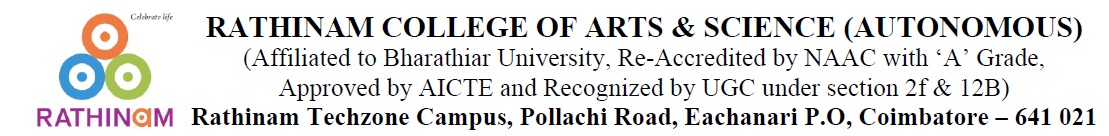 DEPARTMENT OF PSYCHOLOGYRATHINAM COLLEGE OF ARTS AND SCIENCE (AUTONOMOUS)RATHINAM TECHZONE CAMPUS, POLLACHI ROAD,EACHANARI, COIMBATORE –21.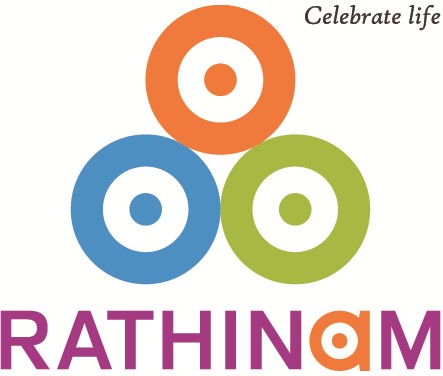 Syllabus forB.Sc PSYCHOLOGY(I, II, III, IV, V & VI Semester)2019 – 2022 Batch Onwards Vision and Mission of the Institution:VISIONTo emerge as a world renowned institution that is integrated with industry to improve knowledge, skills, research culture and values in youth who can accelerate the overall development of IndiaMISSIONTo improve superior education at affordable cost, nurture academic and research excellence, maintain eco – friendly and future – ready infrastructure, and create team of well qualified teaching professional who can build global competency and employability CORE PURPOSETransform the youth into National Asset Vision and Mission of the Department:VISIONThe department works with the vision to provide the student with high quality of education to compete globally and to produce the next generation of leaders in research, in teaching, and in the applications of psychology.MISSIONThe Mission of the Department is to enrich the knowledge of student in area of psychology through innovative and rigorous courses and rich experiential learning opportunities. Share our knowledge and expertise to students in order to work for the improvement of mental wellbeing, and to collaborate both locally and globally with researchers, our community, and policy makers.Program Educational Objectives (PEO)PEO 1: Proficiency in psychology. The students should have knowledge and skills about mind, brain, and behavior. They should also have a detail understanding of theories and concepts of psychology which acts as a basis for understanding human behavior.PEO 2: Professional Growth. The students should be able to formulate case, identify the problem and its associated intervention in clinical, counseling and industrial setting.PEO 3: Research Proficiency in psychology. The students should be able to do research in the area of psychology to formulate new concepts and theories and also to develop psychological tools to carry out research in order to come up with new understanding in the field of psychology.PEO 4: Management Skills: The student should able to understand and manage their emotions and as well as others in order to provide professional expertise for the people who are in need of psychologicalassistance.Mapping of Institute Mission toPEOMapping of Department Mission to PEOProgram Outcomes (PO):Correlation between the POs and the PEOsComponents considered for Course Delivery is listed below:Classroom Lecture	-	ILaboratory classanddemo	-	IIAssignments	-	IIIMiniProject	-	IVProject	-	VOnline Course	-	VIExternalParticipation	-	VIISeminar	-	VIIIInternship	-	IXMapping of POs with Course Delivery:Learning the course – Programming in C, Web Technology, Database & SQL, Software Engineering and Career Enhancement Course – Student shall appear for the NSDC Certification-Junior Software Developer.@ - No End Semester Examination, only Internal Exam# - No Internal Examination, only End Semester ExamSemester- IIntroduction: This course introduces the study of Basic Psychological Process and gives understanding to the field of Psychology. The aim is to enable the students to know the key concepts and application theories and research methods in psychology.  Course Outcome:UNIT I INTRODUCING PSYCHOLOGY                                                                                           What is psychology: A working definition Origin of psychology Philosophical origins: Early Indian and Greek thoughts, Major ideas of Descartes, Locke. Biological origins: Darwin, Genetic  Development of psychology in India. Branches of psychology- Scope of psychology- Brief history of modern scientific psychology: Structuralism, Functionalism, Behaviorism, Gestalt psychology, Piaget, Psychoanalysis, Cognitive approach -Psychology and other disciplines.UNIT II EXPERIMENTATION AND CRITICAL THINKING IN PSYCHOLOGY Methods of scientific investigation  psychology. : Naturalistic observation, case study, survey, correlational studies, experimental method. Factors and characteristics of experimental method: variables – dependent, independent, extraneous variables – Experimental control –placebo effect, experimental effect,  lab and field experimentSteps in conducting psychological research. How to evaluate claims of human behaviour? Pseudo – psychologies – palmistry,astrology, graphology, Ouija board etc.  Developing critical thinking abilities.UNIT  III SENSATION AND PERCEPTION                                                                                         Sensation: Basic concepts , process in sensation , types of senses. Psychophysics- Absolute threshold, Differential threshold, Just Noticeable Difference (jnd) Attention– factors affecting attention –  Selective attention,  span of attention, division of attention, Perception: Subliminal perception. Perceptual set, Perceptual defense. Perceptual organization. Gestalt principles Perception of depth, space and distance: monocular and binocular cues. Perceptual styles Perceptual constancies Color perception – color theories- Illusions of different types .Habituation, Extra sensory perception – critical view. Enhancing perceptual accuracy.UNIT IV MIND, CONSCIOUSNESS AND ALTERED STATESAwareness and consciousness, States of mind: Nature of consciousness, Functions of consciousness, Changes in consciousness: Dream and sleep, Circardian Rhythm, Sleep cycle, Stages of sleep.Altered states: Lucid dreaming, Hypnosis- Facts and Myths, Meditation, Hallucinations, Religious ecstasy, Drug induced states.UNIT V LEARNING                                                                                                                    Definition. Classical conditioning: Elements, principles, generalization, discrimination,second order conditioning.  Trial and error learning. Operant conditioning: Reinforcement, punishment, shaping, chaining, stimulus control, schedules of reinforcement..Applications:  Premack principle. Behavior modification. Types of  learning-  Verbal  learning.  Social  and  cognitive  learning:   Observational  learning. Process and principles. Latent learning,  Insight learning.                                                                                                                                                                                         Textbook:    1. Baron, R.A,  Psychology, New Delhi: Pearson Education, 5 th Edition,2004.    2. Myers, D.G., Psychology , New York, Worth publishers, 9th Edition, 2010.Reference book:   1. Mishra, Psychology: The study of human behaviour. New Delhi: Prentice Hall of India,        2008.    2. Morgan, ,.T., King, R.A., Weisz, J.R., &Schopler, J , Introduction toPsychology,  New Dehi: Tata  McGraw Hill, 7th Edition, 1993.Mapping of Course Outcomes with Program Outcomes:Program OutcomesSemester IIntroduction:   This branch of Psychology seeks to provide a general introduction to developmental concepts, theories and application. The aim is to enable the students to know the key concepts and application theories, and research methods in life span development, to explore some of the factors that affect us throughout our lives. Course Outcome: UNIT - I   INTRODUCTION					Introduction:Definition – Meaning of Developmental Changes – Significant Facts about Development. The Life Span – Obstacles in studying the Life Span – Happiness and Unhappiness during Life Span. UNIT-II      PRENATAL PERIOD AND INFANCYCharacteristics of Prenatal Period – Beginning of Life – Importance of Conception – Periods of Prenatal Development – Hazards during Prenatal Period.Characteristics of Infancy – Major Adjustments – Conditions influencing Adjustment to Postnatal Life – Characteristics of Infant – Hazards of Infancy.UNIT - III BABYHOODCharacteristics of Babyhood – Developmental Tasks of Babyhood – Physical Development – Physiological Functions – Muscle Control – Speech Development;Emotional Behavior – Interest in Play – Development in Socialization and Understanding – Beginning of Sex Role Typing. Beginnings of Morality - Hazards in Babyhood – Happiness in Babyhood.UNIT- IV EARLY CHILDHOOD Characteristics of Early Childhood – Developmental Tasks –Physical Development – Physiological Habits – Skills – Emotions – Play – Sex Role Typing in Early Childhood; Moral Development in Early Childhood – Family Relationships – Common Interest; Hazards in Early Childhood – Happiness in Early ChildhoodUNIT - V LATE CHILDHOODCharacteristics– Developmental Tasks – Physical Development – Skills – Speech Improvement – Emotional Expressions; Social Groupings and Social Behavior – Moral Attitudes and Behavior – Sex Role Typing; Changes in Family Relationships – Hazards of Late Childhood – Happiness in Late Childhood.Text book: John W. Santrock, (2018): Life Span Development (17th Edition), New Delhi: Tata McGraw Hill Publications, Reference book: Diane Papalia, Sally Olds, Ruth Feldman. (2017): Human Development (9th edition), McGraw Hill Education Hurlock, E. B. (2011): Developmental Psychology (5th Edition), New Delhi: Tata McGraw Hill.Mapping of Course Outcomes with Program Outcomes:Program OutcomesSemester- IIIntroduction: This course introduces the study of Basic Psychological Process and gives understanding to the field of Psychology. The aim is to enable the students to know the key concepts and application theories and research methods in psychology.  Course Outcome:UNIT I MEMORY Encoding, storage and retrieval processes. Sensory, short term and long term memories.Organizing information-Chunking, Hierarchies. Information processing model of memory, Working memory. Levels of processing.Implicit and explicit memory Semantic, episodic and procedural memory.State dependent memory.Memory construction. Other phenomena related to memory: Eyewitness testimony, implicit memory, flashbulb memory. Measuring memory: recall, recognition, relearning, integration.                                                                                                                    Forgetting: Curve of forgetting. Reasons of forgetting: fading, interference, distortion, repression, amnesia, Strategies for improving memory.- mnemonics.UNIT II THINKING AND LANGUAGE Components of thought: Images and Concepts. Structure of language: Phonemes, Morphemes, Grammer. Language and thought. Reasoning: deductive and inductive. Problem solving- Steps. Barriers to effective problem solving: Mental set, Confirmation bias, Fixation. Strategies of problem solving: algorithms, heuristics, means to end analysis, backward search. Culture, cognitive style and problem solving.Creativity. Convergent and divergent thinking, Stages in creativity.UNIT III MOTIVATION AND EMOTION Definition of motivation, Motivational concepts: Need, Instinct, drive, incentives, Drive reduction theory. Primary and secondary motives.Levels of arousal, Yerke’s-Dodson law.Learned motives: affiliation, achievement and power motive, Hierarchy of motives.Definition of Emotion Elements of emotional experience. Physiological correlates of emotion. Theories of emotion (briefly): James-Lange theory, Cannon-Bard theory, Schachter-Singer theory ,Appraisal theory, Evolutionary theory, Opponent process theory, Facial feedback hypothesis Cognition and emotion.UNIT IV INTELLIGENCEIntelligence: Definition of Intelligence. Intelligence as a process: Piaget. Structure of intelligence: Approaches of Spearman, Thurstone and Cattell. Triarchicapproach.Multiple intelligences, PASS model.Relationship of intelligence with Creativity -Concept of IQ.Evolution of intelligence testing: Stanford-Binet, Wechsler scales. Extremes of intelligence: Mental retardation and giftedness. Determiners of intelligence: heredity and environment. Emotional intelligence.UNIT V PERSONALITYSelf.Concept of personality.Determinants of personality.  Psychodynamic, Humanistic, Dispositional and Behavioral approach. Assessment of Personality – Questionnaire, Rating Scales and Projective tests.Freud’s theory: Levels of consciousness,Structure of personality, Defense mechanisms with descriptions and examples, early experience, Psychosexual stages of development, Neo Freudian Approaches- Jung, Adler, Horney. (In Brief) Trait theories- Allport, Cattell, Eysenck, Humanistic perspective, The social-cognitive perspective.Textbook:Baron, R.A. (2004). Psychology, 5th ed. New Delhi: Pearson Education.Myers, D.G.(2010). Psychology 9thedition.New York, Worth publishersReference book:1..Mishra(2008). Psychology: The study of human behaviour. New Delhi: Prentice Hall of IndiaMapping of Course Outcomes with Program Outcomes:Program OutcomesSemester IIIntroduction:  This branch of Psychology seeks to provide a general introduction to developmental concepts, theories and application. This paper enables the students to know the key concepts and application theories and research methods from life span development till death and to explore some of the factors that affect us throughout our lives. Course Outline:UNIT - I  PUBERTYCharacteristics – Criteria – Causes of Puberty – Age of Puberty – Body Changes; Effects of Puberty Changes – Effects of Deviant Maturing – Sources of Concern; Hazards of Puberty – Unhappiness at Puberty.UNIT - II  ADOLESCENCECharacteristics – Developmental Tasks – Physical Changes – Emotionality – Social Changes; Some Adolescent Interests – Changes in Morality – Interest in Sex Related Behavior; Approved Sex Roles – Family Relationships; Hazards of Adolescence – Happiness in Adolescence.UNIT-III    EARLY ADULTHOOD Characteristics – Developmental Tasks – Changes in Interests – Social Mobility – Sex Role Adjustments – Personal and Social Hazards of Early Adulthood; Vocational Adjustments – Marital Adjustments – Adjustment to Parenthood – Adjustment to Singlehood; Hazards of Vocational and Marital Adjustments during Early Adulthood – Success of Adjustment to Adulthood.UNIT – IV MIDDLE AGE Characteristics – Developmental Tasks – Adjustment to Physical Changes – Adjustment to Mental Changes – Adjustment to Changed Interests; Social Adjustments – Personal and Social Hazards of Middle Age; Vocational Adjustments – Adjustment to Changed Family Patterns – Adjustment to Singlehood – Adjustment to Loss of a Spouse – Adjustment to Retirement – Adjustment to Old Age – Vocational and Marital Hazards of Middle AgeUNIT-V  OLD AGECharacteristics – Developmental Tasks - Adjustment to Physical Changes in Old Age – Changes in Motor and Mental Abilities – Changes in Interests in Old Age – Hazards to Personal and Social Adjustments in Old Age; Vocational Adjustments – Adjustment to Retirement – Adjustment to Loss of a Spouse and Changes in Family Life; Remarriage – Adjustment to Singlehood in Old Age – Living Arrangements for the Elderly – Geographic Mobility – Vocational and Family Life Hazards of Old Age.Text book:John W. Santrock, (2018): Life Span Development (17th Edition), New Delhi: Tata McGraw Hill Publications, Reference book: Diane Papalia, Sally Olds, Ruth Feldman. (2017): Human Development (9th edition), McGraw Hill EducationHurlock, E. B. (2011): Developmental Psychology (5th Edition), New Delhi: Tata McGraw Hill.Mapping of Course Outcomes with Program Outcomes:Program OutcomesSemester IIIIntroduction:  This paper describes, predict, explain and change abnormal patterns of functioning. Its also explain the nature of psychopathology and its causes. This knowledge is applied in clinical psychology to treating patients with psychological disorder.Course Outcome:Unit I: INTRODUCTION AND MODELS                                    [12 Periods]Abnormal Behaviour: Meaning - Historical background - The Epidemiology of Maladaptive Behaviour – Models of Abnormal Behaviour: Biological – Psychodynamic– Behavioural - Cognitive – Humanistic – Existential – Community - Cultural.Unit II: Classification and Assessment                    [12 Periods] Classification: Advantages and Disadvantages- Vulnerability- Resilience- Coping- Multiaxial Approach- DSM IV TR- Major Diagnostic Categories- Evaluation-ICD-10.Assessment: Basis of Classification – Interview- Intelligence tests- Neuropsychological tests. Personality- Behavioural and Cognitive Assessment- Relational and Bodily assessmentUnit III: Stress, Coping and Maladaptive Behavior             [12 Periods] Stress and Coping- Coping Skills- Process- Social Support- Stressful Situations and Life transitions. Clinical Reactions to Stress- Adjustment Disorder- Acute Stress disorder- Dissociative DisorderTreating Stress relatedProblemsUnit IV: Anxiety Disorders and Sexual disorder            [12 Periods] Generalized Anxiety Disorder- Panic Disorder- Phobias- Obsessive Compulsive Diorder- Post traumatic Stress Disorder, Interpreting and Treating Anxiety disorders. Sexual disorders, Changing views of sexual beahviour- sexual dysfunction types and treatment- gender identity disorder- paraphilias- sexualvictimization.Unit V:Bodily MaladaptationBiopsychosocial Model- Stress and Illness- Eating disorders- Sleep disorders- psychophysiological disorders- diagnostic dilemmas. Disorders of Bodily preoccupation- Somatoform disorders	Textbook:Sarason.,I.G.&Sarason.R.,AbnormalPsychology-TheProblemofMaladap-tiveBehaviour,NewDelhi:PrenticeHallofIndia,11thEdition,2012.(UnitI-V)Niraj Ahuja, A Short Text book of Psychiatry, New Delhi: Jaypee Brothers,5thEdition, 2002. Reference :1. American Psychiatric Association., & American Psychiatric Association,Diagnosticandstatisticalmanualofmentaldisorders:DSM-IV-TR. Washington,DC:AmericanPsychiatricAssociation,2000Mapping of Course Outcomes with Program Outcomes:Semester IIIIntroduction : This paper provides an introduction to the field of social psychology which focuses on the perception, feelings and behavior of individuals and groups within a social context.Course Outcome:Unit I: An Introduction To Social Psychology [12 Periods] Definition - The Boundaries of Social Psychology - The roots of Social Psychology - The Future of Social Psychology - Research in Social Psychology: Theories and Hypotheses, Experimental Research, CorrelationResearch.Unit II: Perceiving and Understanding Others                       [12 Periods] Non-verbal communication-Attribution: Situational and Dispositional Causes - Theories of Attribution: Jones and Davis's Theory - Kelley's Theory –Impression formation and impression managementUnitIII: Prejudice                                                                       [12 Periods]Prejudice- Discrimination and Stereotypes: The causes effects and cures- Nature and origins stereotyping-Prejudice and Discrimination: Feelings and action toward Social groups-Techniques for countering its effects.Unit IV: The Self and Attitude                                                   [12 Periods]Defining the Self: Self presentation-Self knowledge-Thinking about the self-Personal ver- sus social identity- Self-Esteem-Attitudes towards our selves- Social comparison- Evalua- tion of ourselves- Attitude formation-Development of attitudes-Attitude influence and guide behavior- Fine art of persuasion- Cognitive Dissonance.Unit V:Interpersonal Attraction                                                [12 Periods]Close Relationships: Internal determination and external determinants of attraction – Fac- tors based 	interacting with others – Interdependent relationships with family and friends - Marriage - Troubled 	Relationships and the effects of Marital FailureTextbook:1.Myers,D.G,SocialPsychology,NewDelhi:TataMcGrawHillPublishing,2006.(Unit-I-V)Reference :Baron,R.A.&Byrne,D,SocialPsychology,NewDelhi:Prentice Hall of India, 8th Edition,2006.Baron,R.A.,Bharadwaj.,G.,Branscombe.N.R.&Byrne,D,SocialPsychology,NewDelhi; Pearson Education, 8th Edition, 2009.Mapping of Course Outcomes with Program Outcomes:Semester IIIIntroduction Measure suggestibility and accuracy of reporting of individual. Determine the factors that influence an individual’s chain of thought.Outcome:ReferenceAnastasiandUrbina,PsychologicalTesting,NewDelhi.PHILearningPvt.Ltd,7th Edition,2010.Rajamanickam,ExperimentalPsychology,Vol1&VolII,NewDelhi:ConceptPub- lishing Company,2005.Mapping of Course Outcomes with Program Outcomes:Semester IVIntroduction This paper describes, predict, explain and change abnormal patterns of functioning. Its also explain the nature of psychopathology and its causes. This knowledge is applied in clinical psychology to treating patients with psychological disorder.Course Outcome:Unit I:MoodDisorders                                                          [12 Periods]Mood disorders- Depression vulnerability factors-Depressive disorders- Causes and treatment of depression, Bipolar disorders- Causes and treatment- Suicide and prevention ofsuicideUnit II:Personalitydisorders                                                [12 Periods]Classifying personality disorders- odd or eccentric behavior- dramatic, emotional or erratic behavior- anxious or fearful behavior- treatment of personality disorderUnit III: Substance Related Disorders and Disorders of Childhood &Adolescence Substance UseDisorders                                         [12 Periods]: Substance dependence and Substance abuse – Substance Induced Disorders – Alcohol – Theories and Treatment – Prevention – Other Psychotic drugs: Barbiturates – tranquillizer– The opioids- Cocaine- Amphetamine- Hallucinogen- Phencyclidine (PCP) - Inhalants- Cannabis- Nicotine- Caffeine- Pathological GamblingUnit IV: Schizophrenia and other psychotic disorders disorders                                                             [12 Periods]  Psychotic disorders- Schizophrenia- subtypes- positive and negative symptoms- development of schizophrenia- vulnerability- therapeutic approaches- other psychotic disordersUnit V: Cognitiveimpairmentdisorders                                 [12 Periods] Vulnerability to brain disorders- delirium tremens- dementia- cognitive impairment disorders Disorders of childhood and adolescence- externalizing and internalizing disorders- pervasive developmentaldisordersTextbooks:1.Sarason., I. G. & Sarason. R., Abnormal Psychology-The Problem of MaladaptiveBehaviour,NewDelhi:PrenticeHallofIndia,11thEdition,2012.(Unit-I-V)2. Niraj Ahuja, A Short Text book of Psychiatry, New Delhi: Jaypee Brothers, 5th Edition, 2002.Reference Book:	1. American Psychiatric Association., & American Psychiatric Association, Diagnosticandstatisticalmanualofmentaldisorders:DSM-IV-TR.Washington, DC:AmericanPsychiatricAssociation,2000.Mapping of Course Outcomes with Program Outcomes:Semester IVIntroduction : Social Psychology is a branch of psychology that explains how people’s thoughts, feelings and behaviors are influenced by the actual, imagined or implied presence of others. This course include individual and group work to facilitate awareness, understanding and application of social psychological principles and concepts , the theory and research on the social factors that influence individual and group behavior.Course Outcome:	Unit I:ProsocialBehavior                                                        [12 Periods]Prosocial Behaviour and Altruism: Dealing with emergencies-Motives for prosocial behavior- Responding to an emergency- External and internal influence on helping behavior- Long term commitment to prosocial actsUnitII:Aggression                                                                       [12 Periods]Perspectives on aggression- Causes of human aggression: Social, culture, personal, and Situational–Aggression in ongoing relationship: bullying and aggression at work-The prevention and control of aggression: some useful techniquesUnit III: GroupsAndIndividuals                                                 [12 Periods]Benefits of joining :Effects of the presence of others : From task performance to Behavior in Crowds- Social loafing : Letting others do the work –Coordination in groups- Per- ceived fairness in groups: Its nature and effects- Decision making by groups.Unit IV: Conformity, ComplianceAndObedienc      [12 Periods] Conformity: Factors affecting Conformity - The bases of Conformity - Compliance: The Foot-in- the-Door Technique – The Door-in-the-Face Technique - The That's-Not-All Technique - The Lowballing Technique - On-the-Job Influence. Obedience: Obedience to Authority - Milgram Studies - Defying SocialPressure.Unit V: ApplyingSocialPsychology                                           [12 Periods]: Appling Social Psychology to the interpersonal aspects of the legal System – The Tes- timony of Eyewitnesses - Problems and solutions – Processing Health Related Infor- mation – world of work– Job satisfaction – Helping – and Leadership.Textbook:Myers,D.G,SocialPsychology,NewDelhi: Tata McGrawHillPublishing, 2006. (UnitI-V)Reference :Baron,R.A.&Byrne,D,SocialPsychology,NewDelhi:Prentice Hall of India, 8th Edition,2006.Baron,R.A.,Bharadwaj.,G.,Branscombe.N.R.	&Byrne,D,	Social Psychology,NewDelhi;PearsonEducation,8thEdition,2009Mapping of Course Outcomes with Program Outcomes:Introduction This course introduces the concept of application of statistical tools on industrial, clinical, social and school environment to study and analyze.Course Outcome:Creating FrequencyDistribution.Creating charts for the FrequencyDistribution.Correlation.Regression.ANOVAt test – paired cases.independentcasesChi-squareNon parametertest.Controlcharts.References AHandbookofStatisticalAnalysesusingSPSS,SabineLandauandBrianS.Everitt, Chapman&Hall/CRCpresscompany,2004.MathewJ.Zagummy,Astudentguidetothestatisticalpackageforthesocialscience, Universe.com .inc,2000Mapping of Course Outcomes with Program Outcomes:Semester VIntroduction: This paper will provide the knowledge of industrial psychology with its nature and scope and also deals with job analysis, recruitment, selection and job satisfaction. The process of training and performance appraisal were also included for the better understanding of psychological practice in industries.Course OutcomeUNIT-I INTRODUCTION Definition – Historical development of I-O Psychology – Scope of I-O Psychology –Challenges for I-O Psychology – I-O Psychology as a career- Working Conditions - Physical working conditions – Work schedules.UNIT – II JOB ANALYSIS AND JOB EVALUATION Job Analysis - Definition, Applications and Scope- Various Methods of Job Analysis - Job Evaluation: - Various Methods of Job Evaluation - job evaluation process.UNIT- III SELECTION AND RECRUTIMENT Recruitment: Meaning – Nature - Objectives – Sources - Procedure - Selection: Meaning - Nature - Purpose of selection - Steps in selection – Interview - Psychological tests - Other selection methods.UNIT –IV TRAINING AND DEVELOPMENT Training: Meaning – Nature – Concept – Objectives - Importance of training - Training methods - Evaluating the effectiveness of training- Psychological factors in training- Career development and planning. UNIT – V PERFORMANCE APPRAISAL The need for Performance Appraisal – Techniques of Performance Appraisals: Objective Performance Appraisal Methods – Performance. Appraisal for Managers – Bias in Performance Appraisal – Improving Performance Appraisals –future orient appraisal – organizational strategy and performance appraisals.Text book:Narendar Sindh, (2011): Industrial Psychology: New Delhi: Tata McGraw Hill Education Pvt. LtdReference book:Girishbala Mohanty, (1983): Textbook of Industrial Organizational Psychology, Oxford IBH Publishing Co.Schultz, D. and Schultz.E.Sydney. Psychology and Work Today, An Introduction to Industrial and Organizational Psychology, New Delhi: Pearson Education, 2004.Miner John, B., Industrial and Organisational Psychology, New York: McGraw - Hill, 1992.Mapping of Course Outcomes with Program Outcomes:Program OutcomesSemester VIIntroduction: This paper presents an overview of psychological theories, principles, and research surroundings the reciprocal influence of individual on organizations and vice versa. It includes an introduction to the field of personnel psychology as well as topics relevant to human behaviour and attitudes in organizations.Course outcome:UNIT – I MOTIVATION, JOB SATISFACTION AND JOB INVOLVEMENT Motivation: - Content Theories of Motivation – Process Theories of Motivation – Job Satisfaction:- Impact of Personal Characteristics – Job Satisfaction and On the Job Behaviour – Job Involvement and Organisational Commitment.UNIT – II ACCIDENT AND SAFETY Accident Statistics – Causes of Accidents – Accident Proneness – Accident Prevention. UNIT – III STRESS IN THE WORKPLACE Occupational Health Psychology – Physiological Effects of Stress – Individual Differences in Stress Responses – Work Family Conflicts – Causes of Stress in the Workplace – Effects of Stress in the Workplace – Treating Stress in the Workplace.UNIT – IV ENGINEERING PSYCHOLOGY History and Scope of Engineering Psychology – Time and Motion Study – Person Machine Systems – Workspace Design – Displays – Controls – Design of Computer Work Stations.UNIT – V INDUSTRIAL CLINICAL PSYCHOLOGY Meaning – The Clinical Model and Performance Control – Individual Causes of Failure – Group Causes of Failure – Organisational/Contextual Causes of Failures – Treatment and Corrective Action.Textbook:Schultz, D. and Schultz.E.Sydney. Psychology and Work Today, An Introductionto Industrial and Organizational Psychology, New Delhi: Pearson Education, 2004. Reference book:Miner John, B., Industrial and Organisational Psychology, New York: McGraw - Hill, 1992.Mapping of Course Outcomes with Program Outcomes:Program OutcomesIntroduction :This  paper provides an introduction about theories of personality and  psychological patterns of behavior, thought and emotion	Unit 1: Nature of personality				                        10HoursBackground and methodology – meaning, historical foundations, need for personality theory, key concepts, major components of personality theories, issues, dimensions for evaluation of personality; current status of research h on personalityUnit 2: Psychoanalytical and Neo psychoanalytical Theories			 14HoursFreud’s view on personality; Neo Freudian approaches-Adler, Jung, Horney, Eric Fromm and Erik Erikson. Current status of research and applicationsUnit 3: Behavioristic and Social Learning Theories				 12Hours Watson and Skinner; Bandura, Miller and Dollard, Julian Rotter; The GOMS Model by Card, Moran and Newell. Current status of research and applications.Unit 4: Cognitive , Field and Factor Analytical Theories: 			12HoursKelly, Levin, Guilford, Allport, Cattell, Eysenck, The Five Factor Model (OCEAN) and its development. Current status of research and applications.Unit 5: Humanistic, Interpersonal and Limited Domain Approaches:		 12Hours Maslow, Rogers, Sullivan, Zuckermann and Seligman Eric Berne’s Transactional analysis. Current status of research and applications.Books for References :1. Aiken L R (1993). Personality: Theories, Research and Applications. New Jersey: Prentice Hall2. Biscoff, L.J(1970) Interpreting personality theories New York : Harper and Roe.3. Card, S., Moran, T., and Newell, A. (1983) The Psychology of Human-Computer Interaction, Lawrence Erlbaum Associates, Hillsdale, NJ4. Ethel S. Person., Arnold M. Cooper., and Glen O. Gabbard. 2005. The American Psychiatric Publishing Textbook of Psychoanalysis, Edited by ISBN 978-1-58562-152-15. Feist, J and Feist G.J. (2002). Theories of Personality, McGraw Hill, Boston6. Gatchel R J & Mears F G (1982). Personality: Theory, Assessment and Research. New York: St Martins press.Mapping of Course Outcomes with Program Outcomes :			Program Outcome Introduction: This paper aims to teach the students with the concept of health and the role of psychology in health.Course Outcome:UNIT – I     INTRODUCTION  		 Health: Meaning – definition – the emergence of behavioral medicine and health psychology – Health Psychology: Definition - History of health psychology adopting health related behavior – seeking medical attention – receiving healthcare care.  UNIT – II     STRESS AND PAIN				Stress: Definition – physiology of stress response – theories of stress – Selye’s view – Lazarus view – measuring stress – sources of stress – coping with stress – stress and disease – stress and psychological disorders – Pain: Definition – pain syndromes – behavioral treatments for stress and pain. UNIT – III    DIET AND PHYSICAL ACTIVITY			Diet: Meaning – healthy eating habits – obesity – dieting – approaches to losing weight – Physical Activity: Meaning - types of physical activity – physical and psychological benefits of physical activity – reasons for exercising – hazards of physical activity. UNIT – IV    CARDIOVASCULAR DISEASE AND CANCER		 Cardiovascular System:  Meaning – function - measuring cardiovascular function – risk factors in CVD – Cancer: What is cancer? – Behavioural risk factors for cancer – living with cancer. UNIT – V CHRONIC ILLNESS						Chronic Illness: Meaning - HIV and AIDS: Meaning - symptoms of HIV and AIDS – the transmission of HIV – Dealing with HIV/AID - Psychologists’ role in HIV epidemic – Diabetes: Meaning - adjusting to diabetes – Asthma: Meaning - the impact of asthma on physical and mental health.Text book: Shelley F. Taylor (2017): Health Psychology. (10th edition). New Delhi: Tata McGraw Hill Publishing Co. LtdReference book: Linda Brannon and Jesse Feist, (2007): Introduction to Health Psychology, New Delhi: Akash Press,  Mapping of Course Outcomes with Program Outcomes:Program OutcomesIntroduction :Rehabilitation Psychology aimed at maximizing the independence, functional status, health, and social participation of individuals with disabilities and chronic health conditions.	UNIT- I PSYCHOLOGICAL ASPECTS OF REHABILITATION (11 Hours) Rehabilitation: History - The Concept of Rehabilitation - The Person and the Environment – Objective – Scope – Orientation.UNIT- II REHABILITATION OF PROBLEM DRINKERS, DRUG ABUSERS AND VICTIMS OF VIOLENCE AND HIV/AIDS (11 Hours) Problem Drinkers: Meaning - Conceptual Background - Services for Problem Drinkers and Drug abusers: Detoxification services – Treatment Methods - Rehabilitation of Victims of Violence, HIV and AIDS.UNIT- III REHABILITATION OF MENTALLY ABNORMAL OFFENDERS (9 Hours) Mentally Abnormal Offenders: Introduction - Legal Process - Compulsory Hospital Admission - Voluntary Organizational Services - Support and Rehabilitation.UNIT- IV REHABILITATION OF MENTALLY HANDICAPPED (11 Hours) Nature of Mentally Handicapped – Assessment - Behavioural Methods in Teaching Mentally Handicapped - Managing Problem Behaviour: Nature and Methods.UNIT- V ESSENTIALS OF REHABILITATION (13 Hours) Rehabilitation and Chronic Illness - Rehabilitation Medicine: Introduction Rehabilitation Staff Team - Occupational Therapy - Physical Therapy – Complementary - and Alternative Medicine - Legal Aspects of Disability: PWD Act - Mental Health Act - RCI Act - National Trust Act.TEXT BOOK:Fraser N. Watts and Bennar, D. H. (1983); Theory and Practice of Psychiatric Rehabilitation, New York: John Wiley & SonsREFERENCES:1. Bhatia M. S (2004): Essentials of Psychiatry. New Delhi: CBS Publication.2. Shelly E Taylor (2003): Health Psychology, New Delhi: Tata McGraw Hill.3. Joel A. De Lisa et al (1998): Rehabilitation Medicine: Principle and Practice, (3 rd Edition) Philadelphia: Lippincot Raven Publication.4. ReetaPeshawaria&Venkatesan, (1992): Behavioural Approach in Mentally Retarded Children - A manual for teaching, Secunderabad: NIMH Publication.Mapping of Course Outcomes with Program Outcomes :					Program Outcome Introduction : This course is an introduction to the field of Counseling and Guidance. It is aimed both as a way in to training in counseling or psychotherapy and as a self-standing opportunity for students to know about the discipline.UNIT-1 Guidance-Meaning –Definition-Nature and Scope-Need-Objectives-Principles-Basic Assumptions of Guidance-Guidance and Education-Guidance and Counselling-FunctionsTypes of Guidance-Major areas of Guidance UNIT-2 Counselling-Meaning-Definition-Essential Elements of Counselling-Characteristics-Aims and Objectives of Counselling-Difference between Counselling and Psychotherapy, Teaching and Advice-Techniques of Counselling-Levels of CounsellingUNIT-3 Career Counselling-Meaning-Definition-Nature, Stages and Scope-Importance-Types-Career Counselling with Diverse Population-Career Counselling with College Students UNIT-4 Career Counselling Services in Schools -Orientation Services -Pupil Information Services Inventory Services -Educational and Occupational Guidance Services -Group Guidance Services -Counselling Services - Support Services-Placement Services -Follow-up Services, Role of Counsellor in Schools.UNIT-5 Career Maturity –Concept of Career Maturity-Meaning-Definition –Significance – Characteristics –Dimensions -Factors influencing Career Maturity and Implications for Career Counselling. Practicum: School awareness programme on career counselling viz. Conducting Career Talk, Career Awareness, Career Day and Career Exhibition. Text Books:1. Gideon Arulnagmani-(2004) -Career Counselling A Handbook -Tata Mc -Graw Hill Publishing Company Limited, New Delhi 2. Gibson.L.Robert& Mitchell -(2008) -Introduction to Counselling and Guidance - prentice hall of india New Delhi 3. Cramer.L Herr. &Niles.G. Spencer -(2004) -Career Counselling A Systematic Approach -Pearson Inc. References: 1. Jennifer M Kidd -(2006) -Understanding Career Counselling –Theory, Research and Practice -Sage Publication, 2. Dr. DalaganjanNaik–(2004) -Fundamentals of Guidance and Counselling - Adhyayan Publishers and Distributors, Delhi,. 3. S SChauhan -Second Revised Edition -Principles and Techniques of Guidance-- Vikas Publishing House Pvt Ltd 4. S NarayanaRao (2002). Counselling and Guidance (2nd Edition). Tata McGraw Hill Publishing Company Limited, New DelhiMapping of Course Outcomes with Program Outcomes :			Program Outcome Introduction :This paper provides the introduction about Yoga Psychology, as a conservative perform, has evolved to embody both the empirical and non empirical view of psychology.UNIT - I INTRODUCTION (12 Hours) Yoga Psychology: Meaning - Nature of Indian Psychology - Unsolved Problems of Western Psychology - Limitations of Western Psychology - Religion and Spirituality - Holistic Health -Integral Approach.UNIT - II SCIENCE OF YOGA (14 Hours) Science of Yoga: Introduction - Consciousness: Nature & States - Patanjali Yoga Sutras (Selected Verses) - ThirumoolarThirumanthiram (Selected Verses) – Yoga: Meaning - Types of Yoga - Paths of Yoga: Importance of Yoga in Physical Education and Sports.UNIT - III YOGA THERAPY AND ALTERNATIVE THERAPY (11 Hours)Yoga Therapy: Introduction - Methods of Yoga Practices for Specific Stress Disorders - Therapeutic Effects of Asanas - Pranayama and Kriya - Yogic Diet - Alternative Therapy: Introduction - Pranic Healing - Reiki.UNIT - IV CONTEMPORARY SCHOOLS OF INDIAN SPIRITUALITY (11 Hours) Principles and Methods of SahajMarg - Doctrines of: Ramana Maharishi (Self-inquiry) - J. Krishnamurthy - (The Network of Thought) - Aurobindo (Integral Yoga) - Rajneesh (The Forgotten Language of the Heart).UNIT - V SPIRITUAL SADHANA SYSTEMS (8 Hours) Spiritual Sadhana Meditation: Meaning – Methods - Transcendental Meditation -Dynamic Meditation - Kundalaini Meditation - Whirling Meditation - Buddhist Meditation - Zen Meditation - Christian Meditation - Sufi Meditation - Jain Meditation - Jewish Meditation.REFERENCES:1. Venkateswaran, P. S. (2003): Yoga For Healing, Bombay: Jaico Publications.2. Swami Abedananda, (1999):Yoga Psychology, Calcutta: Ramakrishna Mutt3. RagunathSafaya, (1996): Indian Psychology, New Delhi: MunshiramManoharLal Publications4. Sri Aurobindo, (1965): Integral Yoga, Pondicherry :Aurobindo Ashram Pblications,5. J. Krishnamurthy, (1975): A Psychological Revolution, Madras: J. K. Foundation6. Osho, (1971): The Forgotten Language of the Heart. New Delhi. Diamond books Publications7. T. M. P. Mahadevan, (1994): Self Enquiry of Ramana Maharishi - A New Commentary, Tirvannamalai: Sri Ramanashramam.8. Swami. Satchitananda, (): Patanjali Yoga Sutras – Commentary. Integral Yoga Institute Publications 9. Parthasarathi Rajagopalachari, (1986): The Principles of SahajMarg, Volume 1& 2, Shajahanapur: Shri Ram Chandra Mission.Mapping of Course Outcomes with Program Outcomes :			Program Outcome 	Introduction : Research Methodology is a branch of psychology that deals with the study of various psychological research .This paper aims to create interest in the utility of research ,statistical techniques for data analysis and report writingCourse Outcome:Unit I:Introduction                                                           [12 Periods]Objectives, importance, characteristics and utility of research. Defining research problems, sources of research ideas, developing good research questions Ethical consideration in Psychological research.Unit II: TestingofHypothesis                                             [12 Periods]Formulating and testing of Hypothesis Meaning of statistical inference, Population and Sample, Sampling distribution Standard Errors of Mean, Degrees of freedom. Computation and interpretation of t-values, Level of significance, Type I and Type II Errors.Unit III:ResearchDesign                                                   [12 Periods]Meaning, Need, Features and Functions of Good Design, Internal and External Validity : Need       for       sampling,       Types       and       implications       of       sampling. Variables and its types, controlling variables, Matching andManipulationUnit IV:DataCollection                                                     [12 Periods]Meaning and Importance of Data, Types of Data: Primary and Secondary Data. Methods of Data Collection: Observation Method, Interview Method and Questionnaire Method Collection of Secondary Method.Unit V: Analysis and Report Writing                            [12 Periods] Statistical techniques for Data Analysis, Uses of Statistical software packages. Techniques of Data presentation and interpretation. Steps involved in report writing, APA writingstyleTextbook:Kothari,C.R.,ResearchMethodology:MethodsandTechniques,NewAge InternationalPublishers,2ndEdition,2007.(UnitI-V)Reference :Gupta.S.P.,Statisticalmethods,McGrawHill,2004.Kenneth,B.S.,&Bruce,A.B,ResearchDesignandMethods:AProcessAp- proach,McGrawHill,5thEdition,2001Mapping of Course Outcomes with Program Outcomes:Introduction :This course introduces the application of statistical tools on industrial and environmental study and analyses. It enables the students to learn the statistical methods and their applications in psychology: The course gives knowledge about dependent variable, independent variables, organization of data, measures of variables and tests.Course Outcome:Unit I:Introduction                                                                    [12 Periods]Meaning and Definition Statistics – Characteristics of Statistics – Nature and Scope of Statistics – Uses and Limitations of Statistics – Application of Statistics inPsychologyUnit II: Organizationof Data:                                                   [12 Periods]Introduction – Meaning of Enquiry – Planning and Designing of Enquiry – Primary Data – Secondary Data – Framing a schedule – Classification and Tabulation of Data – Frequency Distribution. Diagrammatic and Graphic Representation of Data – Cumulative Percentage–Frequency.Unit III: Measures of Central Tendency                                  [12 Periods] Meaning and Purpose of Measures of Central Tendency - Characteristics and Types of Measures – Characteristics and Uses of Mean, Median and Mode – Computation of Mean, Median and Mode Meaning, Purpose and Uses of Percentiles and Percentile Ranks – Its Application inPsychology.Unit IV: Measures of Variability                                                  [12 Periods] Concept of Variability – Meaning and Importance of Variability – Range – Quartiles Quantity Deviations – Mean Deviation – Standard Deviation – Computation and Uses – Application in Psychology.Unit V: Parametric and Non-.parametric                                   [12 Periods]Meaning, purpose and assumptions of Analysis of variance – One way and Two way ANOVA – Meaning and assumptions of distribution free statistics – Chi square.Meaning and Characteristics of Correlation – Types of Correlation – Person’s Product Moment Correlation – Spearman’s Rank Correlation.Textbook:Kothari,C.R.,ResearchMethodology:MethodsandTechniques,NewAge InternationalPublishers,2ndEdition,2007.(UnitI-V)Garrett, H.E. , Statistics in Psychology and Education, New Delhi: Paragon International Publishers, 6th Edition,2004Reference :Kumar, P, Psychological Statistics, Jaipur: Aavishkar Publishers, 1stEdition, 2006.Girija,M.,Sasikala,L.,andGirija.,IntroductiontoStatistics,NewDelhi:VrindaPublication, 1 st Edition, 2004Mapping of Course Outcomes with Program Outcomes:Introduction: This paper will provide the knowledge of Organizational behavior (OB) is the study of human behavior in organizational settings, the interface between human behavior and the organization, and the organization itself.UNIT - I   INTRODUCTION 						Organizational Behaviour (OB): Definition – Nature – Scope. Contributing Disciplines to the field of OB. Historical Evolution of Organizational Behavior: Scientific Management – Fayol’s Administrative Management – Hawthorne Experiments – Social System Approach – Human Behavior Approach – System & Contingency Approach.UNIT - II   THE INDIVIDUAL                     	Learning: Definition – Theories of Learning: Classical Conditioning – Operant Conditioning – Social learning – Cognitive learning – Knowledge Management – Personality: Definition – Development – Major Determinants – Personality Attributes Influencing Organizational Behavior. Perception: Meaning - Factors Influencing Perception: the Perceiver – The Target – The Situation – Developing Perceptual Skills. UNIT - III   THE GROUP							Group: Definition – Nature – Dynamics of Group Formation – Theories of Group Formation – Stages of Group Development: The Five Stage Model – The Punctuated Equilibrium Model - Group Behaviour Model. – Types of Groups – Group Decision MakingUNIT – IV  MOTIVATION AND LEADERSHIP				Motivation: Definition – Process – Content Theories – Process Theories – Application of Motivation Techniques, Leadership: Definition – Characteristics – Functions - Styles – Theories: Trait Theories – Behavioral Theories – Contingency Theories. Recent Developments: Empowerment – Succession Model – Coaching – Importance of TechnologyUNIT - V	ORGANIZATIONAL SYSTEM AND DYNAMICS 		Organizational Systems: Meaning - Systems Approach to Organization – Organizational Culture: Meaning – Types: Bureaucratic Culture – Clan Culture. Management of Change: Need – Resistance to change. Organizational Development: Meaning – Characteristics - Techniques: Sensitivity Training – Survey Feedback – Process Consultation – Team Building – Inter Group Development - Organizational Effectiveness.REFERENCES:Fincham, R & Rhodes, P. (2006): Principles of Organizational Behavior, New Delhi:   Oxford University Press.Robbins, S. P. (2008): Organizational Behavior, New Delhi: Prentice Hall of India Pvt Ltd.Luthans, F. (2006): Organizational Behavior, New Delhi: McGraw Hill International Edition.Nelson, D. L. and Quish, J. C. (2008): Organizational Behavior, New Delhi: Adarsh Press.Mapping of Course Outcomes with Program Outcomes :			Program Outcome Introduction : This paper provide a general introduction about educational psychology, theories and application .To enable the students to know the key concepts and application theories, and research methods in the field of education and the use of various tests in the field of education.Course Outcome:Unit I: Exploring Educational Psychology	 Exploring Educational Psychology: Historical Background- Teaching: Art and Science-Effective Teaching: Professional knowledge and Skills-Goal Setting and Instructional planning Skills-Classroom Management Skills-Motivational Skills- Technological Skills. Research in Educational Psychology: The Scientific Research Approach – Research Methods- Programme Evaluation Research- Research Challenges.Unit II: Cognitive Development: Piaget’s theory and Vygotsky’s TheoryCognitiveDevelopment: Piaget‟s theory:CognitiveProcesses-Piagetian Stages- Evaluating.  Piaget‟s Theory:  ContributionsandCriticisms.	Vygotsky‟s Theory- Assumptions- Zone of Proximal Development-Scaffolding-Language and Thought Unit III: Language Developments and Intelligence Language Development: Language-Morphology-Syntax-	Semantics-How Language. Develops-Biological and	Environmental Influence. Memory: Encoding-Storage-Retrieval and Forgetting	Intelligence: Intelligence		Tests- Theories of Multiple Intelligence-Information- Processing ApproachUnit IV: Learningand Motivation	 Learning: Behavioral Approach to Learning-Classical Conditioning- Operant Conditioning. Increasing Desirable Behaviors- Decreasing Undesirable Behavior. Banduras Social Cognitive Theory- Observational Learning. Teaching Techniques: Description-Demonstration- Lecture Method- DiscussionMethod-Dramatization-Explanation- Aptitude Treatment Interaction –Mastery Learning –Teaching through MultimediaUnitV: SpecialEducationChildren with Disabilities- Learning Disabilities- ADHD- Mental Retardation- Physical Disorders- Sensory Disorders- Speech and Language Disorders- Autism Spectrum Disorders-Emotional and Behavioural Disorders. Children who are gifted-Characteristics and educating children who are giftedTextbook:1. Santrock, J. W. (2006) Educational Psychology, 2nd Edition, New Delhi, Tata McGraw Hill. (Unit I-IV)Reference :Papalia, D.E, et.al, Human Development, New Delhi: Tata McGraw Hill Publishing Company, 9th Edition,2004.Santrock, J.E, Child Development, New Delhi: Tata McGraw Hill Publishing Company, 2nd Edition,2007.Sarason., I. G. & Sarason. R., Abnormal Psychology- The Problem of MaladaptiveBehaviour,NewDelhi:PrenticeHallofIndia,11thEdition,2012.(Unit- V)Mapping of Course Outcomes with Program Outcomes:Introduction :Consumer psychology help students to understand the processes used by clients and customers to select, purchase, use and discard products and services. Students also can learn how it works in the business world by improve their products, services and marketing strategies in order to bolster sales.Course OutcomeUnit I : Understanding Consumer Behavior, Consumer Research and Market Segmentation  Concept of Consumer Behavior, Nature of Consumer Behavior, Basis of CB, Importance of CB, Reasons for studying CB, Environmental factors influencing CB, Process of Consumer Decision Making, Customer value, customer satisfaction and retention, Marketing concept and consumer behavior Consumer research process, Importance of consumer research, Limitations of consumer research, Methods of studying CB – Observational techniques, Interviews and Surveys; Experimentation, Focus group/Group discussion method, Survey/Questionnaire method, Projective techniques, Attitude Research. Market segmentation concept, Benefits of market segmentation, Limitations of market segmentations, Making market segmentation effective, Bases of market segmentation, Values and Lifestyle Systems.Unit II:The Consumer Needs as an Individual , Consumer needs and motivation, Concept of motivation, Concept of need, Classification of needs, Types of motivation, Buying motives, Maslow’s Hierarchy of Needs, Motivational research, Characteristics of consumer motivation, Segmentation and promotional applications of Maslow’s need hierarchy theory. Personality and consumer behavior, What is personality, Theories of personality, personality and understanding consumer diversity, Self and self-image. Consumer perception: The dynamics of perception, Consumer imagery, Perceived risk. Learning and consumer involvement, Behavioral learning theories and Cognitive learning theories. Nature of consumer attitudes: What are attitudes, Structural models of attitudes, Attitude formation, Attitude change. Communication and Persuasion: Components of communication, Communication process, Designing persuasive communications.Unit III: Consumers In Their Social and Cultural Settings, Group dynamics and consumer reference groups: What is a group, Reference groups, Applications of the reference group concept, The family – family is a concept in flux, Functions of the family, Family decision making, The family life cycle. Social class and consumer Behavior: What is social class, The measurement of social class, Lifestyle profiles of the social classes, Social class mobility, Geo-demographic clustering – The affluent consumer, The non-affluent consumer, Selected consumer behavior applications of social class. The influence of culture on CB: What is culture, Characteristics of culture, The measurement of culture, American core values, Indian perspective.Unit IV:The Consumers Decision Making Process, Personal influence and the opinion leadership process: What is opinion leadership, Dynamics of the opinion leadership process, Measurement of opinion Leadership- A profile of the opinion leader, Frequency and overlap of opinion leadership, The situational environment of opinion leadership. The interpersonal flow of communication; opinion leadership and the firm’s promotional strategy.Unit V: Consumer Behavior and Society, Applications to profit and non-profit marketing, Health care marketing, Political marketing, The marketing of social causes, Environmental marketing, A cause-relate growth industry. Public policy and consumer protection: Public policy and consumer protection, Deceptive advertising and consumer research, Consumer education, Consumer behavior research priorities. Shaping consumer’s opinion. Post purchase process, Customer satisfaction and costumer commitment. Retail outlet and Brand selection.References:1. Aaker& Myers, Batra , Advertising Management,.2. Kotler, P. (2003), Marketing Management, (Eleventh Edition). Prentice Hall.3. Mamoria, C.B. and Joshi, R.L. (1998), Marketing Management, Analysis, Planning, Implementation and control, (Ninth Edition) Prentice Hill.4. Loudon, D.L. and Della Bitta, A.J. (2002) Consumer Behaviour (fourth edition) Tata McGraw Hill.Mapping of Course Outcomes with Program Outcomes :			Program Outcome Introduction: This branch of Psychology seeks to provide a general introduction about essential fundamental Physiological processes underlying psychological events. The goal is to enable the students to know the key concepts and research methods and how the various physiological changes affects behavior. The course seeks to give a comprehensive knowledge about nervous system and endocrine system.Course Outcome:	UNIT I NERVOUS SYSTEM Neurons: Structure, Neural communication: Glial cells, Axon terminal, synapse, graded potential, action potential, Synaptic transmission Major  Divisions  of  The  Nervous  System:  Central  Nervous  system: Functions,  Cerebrum: Cerebral cortex: Frontal, Occipital, parietal and temporal lobes.  Mid brain: Hypothalamus and limbic system, Brain stem: Medulla, pons, reticular activating system, cerebellum, Spinal cord. Autonomic Nervous system, Sympathetic and Parasympathetic Nervous system: Role in regulating emotions.UNIT II SENSORY PROCESSING                                                                                          Visual System- Anatomy of the eye, Nervous connections of the eye- optic nerve, lateral geniculate nucleus, Superior colliculus, Vision and the Brain: Processing, Visual Information Visual cortex. Basic Functions of the Visual System: Acuity, Dark Adaptation, and colour vision. Auditory system- Anatomy of the Auditory system, Nervous connections of the ear, pathway-Organ of Corti, Pitch perception, Sound localization..UNIT III THE ENDOCRINE SYSTEM  The endocrine glands and their functions: Thyroid, parathyroid, pituitary, adrenal, pancreas, testes and ovary. Hormones, hormonal influence on learning and memory.Hormones and emotion, hormones and behavior.UNIT IV BIO PSYCHOLOGY OF EMOTION, STRESS AND HEALTH Limbic system and emotion: Kluver-Bucy syndrome, Polygraph, Individual Fear, Defense and Aggression: aggression and testosterone The stress response: The two system view of stress by Selye, Stress and gastric ulcers. Psychoneuroimmunology: immune system, Antigens and antibodies, phagocytosis, cell mediated immunity, antibody mediated immunity, macrophage, effect of stress on immune system and its functions, Stress and hippocampus.UNIT V PHYSIOLOGICAL BASIS OF SEXUAL BEHAVIOUR Defining sexual behavior, The sexual response cycle, Dynamics, hormones and its impact: role of Estrogen and testosterone, Role of internal and external stimuli on sexual motivation, the brain and sexual behavior, Sexually transmitted diseases: AIDS, Syphilis, gonorrhea.Textbook:	1. Pineal, J. P. J. (2006).Biopsychology (6th Ed.), India, Dorling Kindersley.	2. Kalat, J. W. (2004). Biological basis of human behavior (8th Ed.).New York:     Brooks/Cole Reference book:	1. Schneider, A.M. &Tarshis, B. (1986).An Introduction to Physiological     Psychology.(3rd Ed.). New York: Random House, Inc.	2. Baron, R.A. (2004).Psychology, 5th ed. New Delhi: Pearson Education.Mapping of Course Outcomes with Program Outcomes:Program OutcomesIntroduction : This course is an introduction to the field of counseling. It is aimed both as a way-in to training in counseling or psychotherapy and as a self-standing opportunity for people wanting to know about the discipline. This course provides the basic theories and practice in counseling and to develop good listening and responding skills to gain in self- awareness.Course Outcome:Textbook:Narayana ,R & Sahajpal., Counseling Psychology, McGraw Hill Education, 2013. (UnitI- V)Reference :Gelso,C.J;Fretz,B.R.,CounselingPsychology,PrismbooksPvtLtd,Bangalore,9thEdition,2000.Jones,R.N.,PracticalCounselingandHelpingSkills,SagePublicationLtd,Lon- don,2005.Patri,VasanthaR,CounselingPsychology,NewDelhi:AuthorsPress,2000Mapping of Course Outcomes with Program Outcomes:Introduction : This paper provides a greater understanding of the psychological processes of individual athletes and team dynamics to enhance sporting performance	Course Outcome:Unit 1 Introduction Definition, Nature and history of sports psychology; role of sports psychologists, ethical standards of sports psychologists, need and scope for sports psychology in India, Present and future trends in sports psychology. Current research in sports psychology; Methods of data collection: observation, interview and self-report inventory.Unit 2 –Motivation Motivation-definition, theories of motivation; guidelines for building motivation; achievement motivation and competitiveness; types of motivation, enhancing motivation; research on impact of motivationUnit 3- Arousal, Stress and Anxiety Defining- arousal, stress and anxiety, measuring arousal and anxiety, relationship between state and trait anxiety, stress and stress process. Sources of stress and anxiety, arousal and anxiety in performance- drive theory, inverted U hypothesis, individualized zones of optimal functioning, multidimensional anxiety theory and catastrophe model.Coping styles and Stress management techniquesUnit 4- Personality and Sport Definition, approaches to personality, measuring personality, ethical guidelines for using psychological measures in selecting athletes, Personality and research in sports, cognitive strategies and success.Unit 5 Competition and Co-operation Definition, Differences between competition and co-operation; process of competition, enhancing co-operation; balancing competitive and co-operative efforts in sport; research on competition and co-operation.References1. Champaign, IL: Human Kinetics (an electronic version is available at www.HumanKinetics.com).2. Feldman R.S.(1996). Understanding psychology.(4th edition). McGraw Hill India.3. Fernald and Fernald. (1985). Munn’s Introduction to psychology.(5th edition). A, I,B,S, Publishers and Dist. Reg.4. Hilgard, Atkinson and Atkinson. (1995). Introduction to psychology. Oxford IBH Publishing Co. Pvt, Ltd.5. Morgan, King, Weiss and Scholper. (1998). Introduction to Psychology.(7th edition).McGraw Hill, India.Mapping of Course Outcomes with Program Outcomes :			Program Outcome Introduction:To build the necessary competencies and creativity and prepare them to undertake entrepreneurship as a desirable and feasible career option.Introduction : This paper could help students to gain knowledge in nature of stress, its consequences and different kinds of stress management techniques.UNIT–I: STRESS: MEANING AND NATURE  Nature of stress: Definition, stress response, types of stress and stressors. General Adoption Syndrome, Stress in changing world. Holistic approach to stress management: premise and nature. The power of adoption. Assessments: life stress questionnaire, poor sleep habits questionnaire and locus of control questionnaire.  UNIT–II: APPROACHES TO UNDERSTAND STRESS-I  The body and emotions components; The body-stress and chronic pain, anatomy and physiology, stress and immune system. Stress, disease connection and the dynamic of self-healing. The Emotions-healthy and unhealthy emotions – anger, fear, joy and happiness; Exercises: physical symptoms questionnaire, creative altruism, stress.  UNIT–III: APPROACHES TO UNDERSTAND STRESS-II  The mind and spirit components: The Mind – ego, power of two minds, meaning in life and energy psychology. The Spirit-the neglect of human spirit and the dance of stress, spiritual potential and spiritual health. Exercises: stress-prone personality survey and stress and human spirituality.  UNIT–IV: STRESS COPING  Reframing, comic relief, assertiveness, boundaries. Effective resource management of time and money. Expressive art therapy. Creative problem solving. Exercises: Reframing: seeing from a bigger, clearer perspective, making a fickler notebook and building and maintaining personal stability, the human butterfly and the creativity project UNIT–V: RELAXATION TECHNIQUES  The wisdom of physical relaxation through sight, sound, smell, taste and the divine sense. The art of breathing-diaphragmatic breathing. The art of mediation – types and insightful meditation. Mental imagery, Massage therapy, Hatha yoga, Self-hypnosis and Autogenics and Nutrition. Exercises: Relaxation through five senses, breathing clouds meditation and rainbow meditation, self-massage, surya namaaskar, self -suggestion and the rainbow diet.  REFERENCES  1. Seaward, B. L. (2016). Essentials of managing stress. Jones & Bartlett Publishers.  2. Palmer, S and Cooper, C. (2007). How to deal with Stress. New Delhi, Kogan Page India. Pvt Ltd 3. Epstein, R. (2006). The Big Book of Stress-Relief Games. New Delhi. Tata McGraw - Hill Publishing Company. Mapping of Course Outcomes with Program Outcomes :			Program Outcome Introduction: This paper aims the students to equip with the skills related to special education.Course Outcome:UNIT - I INTRODUCTION TO LEARNING DISABILITYLearning Disability:  Definition – History - Medical aspects of Learning Disabilities – Etiology of Learning Disabilities - Theoretical Perspectives – Assessment of Learning Disabled Children.UNIT - II CHARACTERISTICS OF LEARNING DISABLED			Characteristics: Meaning - Cognition and Language Characteristics – Personality, Emotional and Social Characteristics - Characteristics of Adolescents and Adults with Learning DisabilitiesUNIT - III BEHAVIORAL & EDUCATIONAL TREATMENT AND ALTERNATIVE INTERVENTIONS							Behavioral Treatment: Interventions – Techniques Involving Positive and Negative Consequences – Specialized Behavioral Strategies – Meta Cognitive Instructional Approach – Reciprocal Teaching – Self Monitoring. Peer Tutoring – Co-Operation Instruction – Attribution Training – Biofeedback and Relaxation Training – Educational TreatmentsUNIT – IV DYSLEXIA				Introduction: Definition - The Matthew Effect - Standard Score Discrepancies - Controversial Theories - Treatment Consideration - Cerebellar Vestibular Dysmetria (CVD), Neural Organization Techniques (Not) - Developing Word Recognition Skills - Developing Phonemic Awareness - Comprehension & Text Strategies - Developing Reading - Writing Connections and Study Skills - Math Disabilities and Remediation.UNIT – V	 EMERGING ISSUES IN/ LEARNING DISABILITY 	Educational Placements: Self Contained Classes - Resource Room Programming – Main Streaming – Future Issues: Definitional Issues and Subtypes – Preschool Services – Teacher Preparation – Advances in Technology.Text books:J. W.  Lerner & Berverly Johns, (2014): Learning Disability and Related Disorders. (13th Edition). Boston: Houghton Milton Company.Karnath, Prathiba & Rozario Joe, (2014): Learning Disabilities in India(6th priniting). London: Sage Publications. Reference book:Bernice Y. L. Young, (2008): ABC of Learning Disability(2nd Edition), London: Academic Press.William N. Bender, (2003): Learning Disabilities, (5nd Edition), Boston: Allyn & Bacon.Mapping of Course Outcomes with Program Outcomes:Program OutcomesIntroduction: This course brings about the basic concepts and scope of industrial relations. Students learn about the importance and different types of labour welfare measures.Course Outcome:UNIT-I INTRODUCTIONIndustrial Relation: Definition – Significance –Scope - 3 Parties to Industrial Relations: Union – Management - Government. Determining factors Industrial relations – causes of poor industrial relations – measures to improve good industrial relations.UNIT-II TRADE UNIONSTrade Union: Definition–Function - History of Trade Union Movement in India - CentralTrade Unions - Obstacles and Problems - Formation and Registration of Trade Unions - Employer’s Organization – ILO – Objectives - Functions.UNIT-III INDUSTRIAL DISPUTESIndustrial Dispute: Definition – Causes - Results of Disputes - Strikes: Meaning - Lock out-  Layoff – Retrenchments – Discipline: Meaning – Problem - Disciplinary Procedures.UNIT-IV INDUSTRIAL RELATIONS MACHINERYPreventive Machinery: Collective Bargaining: Meaning – Structure - How collective BargainingWorks  – Characteristics  - Conditions. Workers Participation in Management: Meaning  - Types.Grievance Redressal - Settlement Machinery: Conciliation: Meaning: Arbitration: Meaning - Types.Adjudication: Meaning - Types.UNIT-V LABOUR WELFARELabour Welfare: Meaning – Importance - Labour Welfare Officer - Health Welfare and Safety Measures. Social Security: Meaning - Sickness Benefits - Maternity Benefits - Accidents Compensation - Retirement Benefits.Text book:Sinha, P.R.N., Indu Bala Sinha, and Seema Priyadarshini Shekar, (2006): Industrial Relations,Trade Unions, and Labour Legislation. New Delhi: Pearson Education.Reference book:Tripathi P.C AND C.B. Gupta (2001). Industrial Relations and Labour Welfare, New Delhi: Sultan Chand & Sons.Mapping of Course Outcomes with Program Outcomes:Program OutcomesIntroduction : This paper provides the knowledge of major theories of major theories and research findings in the area of marketing and consumer behavior. This paper also provides the knowledge of marketing environment and consumer decision making process.Course Outcome:UnitI:Marketing	Marketing: Meaning – definition – process – understanding market – place and consumer needs – marketing management orientation - the new digital age – Consumer Behaviour: Meaning – the consumer movement – consumer behaviour and society.Unit II: THEMARKETINGENVIRONMENT	Marketing Environment: Meaning – components – Micro-environment – MIS – marketing research – analyzing marketing information – effective marketing segmentation – Macro- environment – suppliers.Unit III:CONSUMER BEHAVIOUR	Consumer Behaviour: Meaning - characteristics affecting consumer behaviour – cultural, social, personal and psychological characteristics – buyer decision process.Unit IV: PRODUCT – PRICE – PROMOTIONANDADVERTISING	Product: Meaning – definition – levels of products – consumer products and industrial products – new products – development strategy – Price: Meaning – factors to consider when selling prices – designing distribution channels – Promotion: Meaning - nature and purpose – Advertising: Meaning – Principles of advertising.Unit V: CONSUMER DECISIONMAKINGPROCESS	Consumer Decision Making Process: Meaning - Models of Consumer Decision Making – Opinion Leadership and the Firm’s Promotion Strategy – The AdoptionProcess.Textbook:1.FredLuthans.OrganizationalBehaviour.NewDelhi:McGrawHillInternationalEd.1998. (Unit-I-V)Reference :KamranSultan,OrganizationalBehaviour.NewDlhi:SupreetAhluwalia,DreamTech.2011Robbins,S.P.OrganizationalBehaviour.NewDelhi:PrenticeHallofIndiaPvtLtd.2008Prasad,L.M.OrganizationalBehaviour.NewDelhi:SultanChand&Sons.2006Mapping of Course Outcomes with Program Outcomes :Program OutcomesIntroduction:This subject improves the students’ knowledge in important theories in psychology as well as their psychotherapeutic applications.UNIT-I INTRODUCTION, PSYCHOANALYTIC AND ADLERIAN THERAPY (11 Hours) Psychotherapy: Meaning – Characteristics – Forms: Individual Therapy - Group Therapy – Insight Therapy – Action Therapy. Psychoanalytic Therapy: Introduction - Key Concepts - Therapeutic Processes- Procedures - Adlerian Therapy: Introduction - Key Concepts - Therapeutic Processes - Procedures.UNIT-II EXISTENTIAL THERAPY AND PERSON-CENTRED THERAPY (11 Hours) Existential Therapy: Introduction - Key Concepts - Therapeutic Processes - Procedures – Person- Centered Therapy: Introduction - Key Concepts - Therapeutic Processes - Procedures.UNIT-III GESTALT THERAPY AND REALITY THERAPY (11 Hours) Gestalt Therapy: Introduction - Key Concepts - Therapeutic Processes - Procedures. Reality Therapy: Introduction - Key Concepts - Therapeutic Processes - Procedures.UNIT-IV BEHAVIOUR THERAPY AND COGNITIVE BEHAVIOUR THERAPY (12 Hours) Behavior Therapy: Introduction - Key Concepts - Therapeutic Processes – Procedures – Contributions - Limitations and Criticisms. Rational Emotive Behavior Therapy: Introduction - Key Concepts - Therapeutic Processes - Procedures - Beck’s Cognitive Therapy: Introduction – Principles - Applications - Meichenbaum’s Cognitive Behavior Modification - Behavior Changes - Coping Skills - Contributions.UNIT-V: UNIT- V RECENT DEVELOPMENTS (11 Hours) Holistic Approach: Key Concepts - Therapeutic Processes - Transpersonal Approach: Key Concepts - Therapeutic Processes and Procedures - Media Psychologists - Telephone Therapy - Cyber Therapy - TeleHealth - Expressive Therapies.REFERENCES:1. Corey, G. (2001): Theory and Practice of Counseling and Psychotherapy. New Delhi: Brooks/Cole.2. Coon D &Mitterer, J. O. (2007): Introduction to Psychology: Gateway to Mind and Behavior. New Delhi: Thomson Wadsworth.3. Lazarus, A. D. (1975): The Practice of Multi-model Therapy, New York: McG raw Hill Book Company.4. Ghorpade, M. B. & Kumar, V. (1988): Introduction to Modern Psychotherapy, Bombay: Himalaya Publishing House.Mapping of Course Outcomes with Program Outcomes :Program OutcomesIntroduction: This paper provides psychotherapy that improve individual's well-being and mental health, to resolve or mitigate troublesome behaviors, beliefs, compulsions, thoughts, or emotions, and to improve relationships and social skills. Unit I: Introduction to Psychotherapy Definition, Main features, Objectives, Therapeutic process, Effectiveness of Psychotherapy, Therapeutic Skills – Preliminary considerations – the setting – Phases of the session – Some problems – Mental Status Examination - Current issues in Psychotherapy – Case studies in Psychotherapy. Psychotherapy – procedures and techniques – Applications.UNIT II: Psychoanalysis and Humanistic Therapies Psychoanalytic, Adlerian Therapy, Existential and Gestalt therapies, Person Centred therapy, Reality therapy. Application of different therapeutic techniques of psycho-analysis and humanistic in counselling setting.Unit III: Behaviour and Cognitive Therapies Behavioural therapy, Cognitive therapy (Beck), Rational Emotive Behaviour Therapy (Ellis).Cognitive BehaviourTherapy.Application of different therapeutic techniques of behaviour and cognitive therapies in counselling setting.UNIT IV: Contemporary Psychotherapies Supportive therapy Psychobiology – Zen Psychology - NLP. Transactional Analysis – Types of Ego states and types of Transactions – Strokes and Script writing. Child Psychoanalysis.Eastern Psychotherapies – Abidhamma Therapy – Yoga.Application of different therapeutic techniques of contemporary psychotherapies in counselling setting.Unit – V: Ethics and Legal Issues in Psychotherapy Ethical issues – Consent, Confidentiality, reporting. Role of Psychotherapist in Counselling Setting, Legal provision concerns of psychotherapist. Ethical issues in Psychotherapy.Approval bodies for counselling Psychologist, Code of conduct of Counselling Psychologists.Essential Readings: 1 Michael J Lambert (2013) Handbook of Psychotherapy and Behaviour Change. 6th ed. New Jersey: Wiley 2 Gerald Corey (2009) Theory and Practice of Counselling and Psychotherapy. 8th ed. USA: Brooks/Cole Cengage Learning 3 Colin Feltham and Ian Horton (2006) The Sage Handbook of Counselling and Psychotherapy 2nd ed. London: Sage Publications Additional Readings: 1. Susan X Day (2008) 2nd ed. Theory and design in Counselling and Psychotherapy. Boston: Houghton Mifflin Company. 2. Eva Szigethy, John R Weisz and Robert L. Finding (2012) Cognitive behaviourTherapy.Wasigndon: American Psychiatric Publication 3. Jon Frew and Michael D Spiegler (2013) Contemporary Psychotherapies for diverse world. 1st ed. New York: Routledge. 4. Alec Grant, Michael Townend, Ronan Mulhern& Nigel Short (2010) Cognitive Behaviour Therapy in Mental Health Care. 5. Gerald Corey (2009) Case Approach to Counselling and Psychotherapy. 7th ed. Australia: Thomson.Mapping of Course Outcomes with Program Outcomes :			Program Outcome Introduction: This paper provides the vide approaches in developing and offering effective and sustainable training programs. Students can learn about through the training and development, how an organization and an employee can be developed in order to adopt in the globalized and competitive world. UNIT I Training for Development – Concept of Training and Development, Need for training, Importance of Training, Principles of Training and areas of training. Assessment of Training Needs, Training Methods – On the Job and Off Job Methods Training Techniques – Demonstration, Lecturers, Simulation Games, In basket Exercise, Films, Role Play, Simulation Games, Critical Incidents, T-group Electronic Training – Computer Based training, Electronic performance support system (EPSS), Distance and Internet Based Training – Tele-training, Video conferencing, Training via Internet, Learning portals. UNIT II Management Development – needs, importance & Methods. Organizational Development Through Human Resource Development. UNIT III Learning Organization: Learning Curves and Linkage of Learning with Training and Learning Organization, Organizational Learning, Instruments on Learning Organization, Essentials for Developing a Learning Organization. UNIT IV Performance Appraisal – Definition, Objectives, Need for Appraisal, Essentials of performance appraisals and problems of performance appraisal, Methods of Performance Appraisal – Traditional and Modern Methods – Graphic Rating-Scale, Straight Ranking Method, Paired Comparison Method, Critical Incident Method, Group Appraisal, Counselling & Feedback Potential Appraisal – Confidential Methods, Behavioral Anchored Rating Scale (BARS), Assessment centers. UNIT V Managing Careers: Career Planning, Factors affecting Career Choices; Career Stages, Career anchors, Need for Career Planning, Managing Promotions, Transfers & Demotions. Evaluation of Training: Purpose of Evaluation, Evaluation Process. Reference Books 1. Training Manual on Human Resource Management & Organizational Learning – V.N.Srivastava & Girdhar J.Ghyni. 2. Human Resource Management by Gary Dessler. 3. Human Resource Management by Robbins. 4. Human Resource Management – P.Subba Rao. 5. Human Resource Management and Personnel Management – Aswathappa (Tata McGraw Hill, New Delhi.)Mapping of Course Outcomes with Program Outcomes :			Program Outcome Introduction: This paper provides an introduction about environmental psychology. This course discuss research methods, ecology and development, crowding, environmental psychology and community.Course Outcome:UNIT 1: ENVIRONMENTAL PSYCHOLOGYNature and Characteristics; Classification of Environment. Environment Behavior theories: Arousal, Environmental Load, adaptation level. Behavior constraints, Ecological and Environmental Stress Approach; Theories of Environment - Behavior Relationship: Arousal, Environmental Load, Adaptation Level and Ecological Approach. Research Methods in Environmental Psychology: Experimental, Simulation, Methods of Data Collection: Self-report, Naturalistic Observation, Field Survey, Interview and Questionnaire, experimental, correlational and descriptive methods of data collection in environmental Research, Evaluating the adequacy of environmental research, ethical considerations in Environmental Research.UNIT 2: ECOLOGY AND DEVELOPMENTHuman Nature and Environmental Problems; Prosocial and Pro-environmental Behaviours, Ecosystems and Their Components: Ecology, Demography, Mortality and Fertility. Resource Use: Common Property Resources, Sustainable Developments, Acculturation and Psychological adaptation.Environmental Stress: Nature and Characteristics. Types of Stress: Natural Disasters, Technological Catastrophe, Noise and Air-pollution, Nature and characteristics: Natural disasters, Technological catastrophe. Noise, Heat and Air pollution: Nature, characteristics and their influences on behavior with special reference to Indian conditionsUNIT: 3 ENVIRONMENTAL PERCEPTION, COGNITION AND ATTITUDESNature and Characteristics of Environmental Perception: Social and Cultural Influences. Environmental Cognition and Cognitive Mapping. Acquisition of Environmental Attitudes, Perception of movement, adaptation and change; Assessment of Scenic environment: Forming, Measuring and changing attitudes towards environmentEffect of Environment on Behavior:Personal Space and Territoriality: Nature Functions and Determinants of Personal Space, Consequences of Personal Space Invasion Territoriality Functions and Types; Personal Space: Nature, measurement, determinants, consequences of personal space invasion.UNIT 4: CROWDING Nature and Characteristics, Features and Effects of Crowding on Animals and Human Beings, Concept, physiological and behavioral consequences, theories of crowding, overload, arousal, density intensify, behavior constraints, control; social interaction demand, sequential and eclectic, reducing the causes and effects of crowding.Environmental Psychology and Saving the Environment:Environmental Education, Prompts and Reinforcement Techniques in Indian Context.UNIT: 5 ENVIRONMENTAL PSYCHOLOGY AND COMMUNITYQuality of life, social process and socialites, preventive intervention; social support and personal control: areas of intervention; Residential neighborhood and urban environments.Changing behavior to save the environment: environmental education, prompt, reinforcement, techniques, specific environmental problems: Littering energy conservation, transportation and vandalism.Text book:Bell, P. A., Greene, T. C., Fisher, J. D. and Baum, A. (2001). Environmental Psychology (Vth Edition). USA: Wadsworth Group / Thomson learning, 10 Davis Drive Belmont CA. Reference book: Goldsmith, E. (1991). The Way; The Ecological World – View. Bostone; Shambala  Ittelson W. H., Proshansky, H. M., Rilvin, E. G., Winkel, G. H. and Dempsey, D. (1974). An Introduction to Environmental Psychology. New York: Holt Rinehart and Winston. Stokols, D. and Atmann, I. (Eds) (1987). Handbook of Environmental Psychology. New York: Wiley. Mapping of Course Outcomes with Program Outcomes:Program OutcomeIntroduction                                                                                                             To introduce the students to the concepts in positive psychology. To sensitize them to the importance of this subject in the contemporary worldCourse OutcomeUnit 1: Introduction & Historical Overview                                                 			Redefining mental health, Positive directions in diagnosis and interventions; The future of positive psychology and its application- Positive Psychology for children; Aging well; Positive psychology following acquired physical disability.Unit 2: Emotion Focused Approaches                                                           			Subjective wellbeing- the science of happiness and life satisfactions; Understanding and developing resilience; concept of flow; Positive emotions & understanding the role of predisposition to experience positive emotional states; Pillars of Self esteem; Humour.Unit 3:  Cognitive Focused Approaches                                                        			Creativity; Optimism; Hope theory; Self efficacy; Problem solving appraisals; setting goals for life and happiness; Wisdom; Learning- a life sustaining perspective.Unit 4:  Interpersonal and Social Approaches                                               			Compassion; empathy & altruism; Love; Forgiveness; Gratitude; Kindness; Development of moral motivation –universal fairness and justice; Positive psychology at work place; Leadership.Unit 5:  Looking Beyond                                                                                  			Spirituality -Religiousness, faith, purpose; Cross cultural perspectives – diverse native / folklore intelligence from across cultures of the world.Books for References:Christopher Peterson,   A Primer in Positive PsychologySeligman,  Martin E. P.  ‘Authentic Happiness: Using the New Positive Psychology to Realize Your Potential for Lasting Fulfillment”Snyder and Shane J. Lopez,  Handbook of Positive Psychology,Videos on Positive PsychologyMartin Seligman Lecture at Google Zeitgeist 2010Martin Seligman Short Interview 2009Martin Seligman Presentation at the Technology, Entertainment & Design Conference, Feb 2004Applying the Science of Positive Psychology, Claremont Graduate Univ., January 24, 2009Downloadable Interviews with Positive Psychology Scholars at ISQOLS WebsiteIn-Depth DVD Interviews of Positive Psychology Scholars at Gallup WebsitePositive Psychology and Psychotherapy with Martin Seligman Ph.D. and Randall C Wyatt Ph.D.Mapping of Course Outcomes with Program Outcomes :			Program Outcome Introduction: This paper provides an introduction about                                                                                                                  human behavior and how behavior can be changed or treated. This course discuss reinforcement theory and how those techniques can be applied to positively or negatively affect human behavior. Course Outcome:UNIT I : INTRODUCTION TO BEHAVIORHuman Behavior: Meaning - Behavior Modification: Meaning - Characteristics - Areas of Application: Developmental Disabilities - Mental illness – EducationRehabilitation - Community - Business, Industry, and Human Services - Self Management- Child Management – Sports.UNIT II: BASIC PRINCIPLES OF BEHAVIOUR MODIFICATION                                                     Reinforcement: Factors Influencing the Effectiveness of Reinforcement- Schedules of Reinforcement – Extinction: Factors Influencing Extinction – Punishment: Factors Influencing the Effectiveness of Punishment - Stimulus Control: Discrimination and Generalization.. UNIT III: MEASUREMENT OF BEHAVIOUR AND BEHAVIOUR CHANGE                                          Target Behaviour: Definition - Observing and Recording Behaviour- The Logistic of Recording - The Observer- Principles and methods of Recording - Recording Instrument – Graphing Behaviour and Measuring Change. UNIT IV: BEHAVIOUR MODIFICATION TECHNIQUES                                                                    Systematic Desensitization Process- Application- Basic Techniques: JPMR – REBT-Aversive techniques - Flooding- Modeling- Shaping- Prompting - Fading- ChainingToken Economy- Time Out. UNIT V: COGNITIVE BEHAVIOUR MODIFICATION                                                                          Cognitive Behaviour Modification: Cognitive Therapy- Cognitive Restructuring- Self Management methods. Risk Factor Modification - Lifestyle Management - Interventions for Chronic Illness.Textbook:1. Miltenberger, R. G ., (2000). Behavior Modification (2nd ed). Library of Congress            Cataloging-in-Publication Data. Reference book:1. Martin,G; Pear, J (2007). Behavior Modification: What it is and how to do it (8th ed).    Upper Saddle River, NJ: Pearson Prentice Hall.2. Wolpe.J., (1972). The Practice of Behavior Therapy. NJ: Pearson Prentice      Hall.Introduction Behaviour Modification.Mapping of Course Outcomes with Program Outcomes :			Program Outcome Introduction: This paper provides a general introduction about forensic science. The aim is to enable the students to know the key concepts various forensic laboratories, methods of investigation, types of courts, investigation methods.Course Outcome:UNIT - I FORENSIC SCIENCE Definition – History and Development of Forensic Science – Scope Forensic Science – Need of Forensic Science – Basic Principles of Forensic Science – Tools and techniques of Forensic Science – Professional training and education in forensic psychology – Forensic Psychology in India – Ethical and legal issues in Forensic practice.UNIT – II FORENSIC LABORATORIESOrganizational setup- Various laboratories- Central detective training school (CDTS) – NCRB(Maintenance of crime records)-Mobile forensic science laboratory-Branch of Forensic science-Forensic science and its international perspectives-Ethics in Forensic science-Duties of Forensic Scientist-Qualification of Forensic scientist.UNIT-III METHODS OF INVESTIGATION Investigation: Meaning- Methods. Narco-Analysis: History-Importance as an investigative tool - methods as use of drugs-Hypnosis-limitations and legal aspects. Brain Fingerprinting: Concepts-History-Significance-Methods- Future Perspectives-Limitations. UNIT - IV PSYCHOLOGY AND COURT ROOM Various Police Organizations, Organization of Police Station, Evolution of Police as an Institution, Role & Functions of Police - Education of Forensic Science - Role of Media - Human Rights & Criminal Justice System. Money Laundering: Concept - Conventional methods. UNIT – V INVESTIGATIVE PSYCHOLOGY Investigative Psychology: Meaning - Crime scene and investigation – Investigative Interviewing: Interviewing vulnerable witnesses, interviewing suspects - Facet – Meta theory. Neurobiological forensic testing and investigation- History and Development of Finger Print as Science for Personal Identification, Type of Finger Prints, Classification of Finger Prints, Latent Finger Print, Presentation of Expert Evidence: Data, Reports, Evidence in the Court.Textbook:Nanda, B.B. and Tewari, R.K. (2001): Forensic Science in India: A vision for the twenty first century Select Publisher, New DelhiReference book: James, S.H and Nordby, J.J. (2003): Forensic Science: An introduction to scientific and investigative technique CRC Press, USA.Sharma, B. R (1974): Forensic Science in criminal Investigation and Trials, Allahabad, Central Law Agency.Mapping of Course Outcomes with Program Outcomes :			Program Outcome Introduction: This paper introduces about the concept of gender and gender stereotypes. It enables the student for the better understanding about the problem and identity issues faced by women  Course outcome:UNIT I: GENDER STEREOTYPES AND OTHER GENDER BIASGender comparisons in cognitive abilities - attitudes about achievement gender comparison in social and personality characteristics of race and gender as psychological variables: social and ethical issues. theoretical questions about gender development - functioning of hormones and chromosomes theories of gender development, developing gender identity, social cognitive theory of gender development and functioning; sex role theory.  UNIT II: GENDER CONCEPTSConcepts: gender, sex, masculinity and femininity, feminism men, and masculinity, studying gender: method and history of gender research, gender stereotypes: masculinity and femininity gender - role attitude. Introduction to the psychology of women, history of psychology women and feminist pedagogy, feminist child rearing, women's conception of self and morality, of are women morally superior to men? UNIT III: SEX LOVE AND INTIMATE RELATIONSHIPSCurrent perspectives on dual career families, social psychophysiology of marriage, perspectives on marital interaction, male sexual proprietariness and violence against wives, women's health: mothering and reproductive rights; pregnancy, childbirth, and motherhood, mensuration, menopause, abortion, AIDS; biological influences, implications for single sex schooling; health compromising behavior: alcoholism, smoking; health enhancing behavior: proper diet and exercise UNIT IV: GENDER IDENTITY AND CAREERIntelligence and cognitive abilities, emotions, relationships and sexuality; lesbian and bisexual women, women's health: mensuration, menopause, abortion, AIDS; victimization issues: rape, battering, harassment, career and work; examining personal characteristics and influences, gender differences in pay and in occupational pursuits, gender gap in political attitude, women, men, work and family: expansionist theory  UNIT V: HEALTH AND FITNESS AND PSYCHOPATHOLOGYSex treatment for mental disorders, stress, coping, and differences in health: evidence and explanations, approaches to rehabilitation; intervention in the rehabilitation process: modelling of adaptation to disability; family and caregivers issues: women and criminal justice system, women as criminal offenders, women as victims, successful practices to prevent violence against women, effective strategies and practices to support victims of violence, including victims of sexual assault.Textbook:Brannol. (2012). Gender: Psychological perspectives, 6/E, McNeese State University.Reference book:Helgeson, V.S. (2010). Psychology of Gender, 4/E Carnegie Mellon University.Magnusson E and Marecek J (2012). Gender and culture in psychology: Theories and Practices. NoremJ.K. and Clinchy B.M. (1998). The Gender and Psychology ReaderRudman, L.A. and Glick, P. (2008). The social Psychology of Gender: Ho power and intimacy shape gender relations.Mapping of Course Outcomes with Program Outcomes :			Program Outcome Introduction: To enable the students to acquire knowledge of Human Resource Management. On successful completion of this course, the students should Have understood functions of HRM, Human Resource Planning, Recruitment and Selection, Performance Appraisal, Training and Development etc.Course Outcome:Textbook:V.S.P .Rao, “Human Resources of Management”, Sultan Chand Publishing, Revised Edition, 2o16. Reference:1.Tripathy, “Personnel Management and Industrial Relations”, 21st Edition, 2o13.  2.R.WayneMondy, “Human Resource Management”, Pearson Publications, 1otH Edition 2o11.Mapping of Course Outcomes with Program Outcomes:Introduction :This subjectcould improve knowledge inCommunity Psychology which focused on social issues, social institutions, and other settings that influence individuals, groups, and organizations.Unit I: Theoretical concepts of community psychology: Definition and perspectives with reference to mental health, organizational health and social action. Individual wellness, sense of community, psychological sense of community, social justice, participatory approach,empowerment, citizen participation, collaborative community strength, human diversity and empirical grounding. Primary, secondary and tertiary prevention.Unit II: Mental health: Definition and characteristics of good mental health. Characteristics of positive health.Global epidemic of mental disorders. Prevention, identification and intervention services with regard to mental health problems and disability at the community level, quality of life, parameters for measuring quality of life, Mental Health Act, 1987, The Persons with Disabilities (Equal Opportunities, Protection of Rights and Full Participation) Act, 1995. Role of NGOs in community intervention.Unit III: Maladjustment and role conflict, domestic violence and its impact on children, aged in the family, problems faced by the elderly people in the family, support services for the family and elderly people, perception about support services, National Policy for Protection of Rights of Aged People.Unit IV: Student mental health: Academic stress, anxiety related to examination, depression, adjustment of the students, institutional disciplinary measures and its impact, motivating students for better academic performance. Intervention program for parents and teachers for creating student friendly environment.Government response for prevention of corporal punishment.National Education Policy. Integrated school-based intervention program for addressing students‘ mental health.Unit V: Different levels of intervention at the community level with special reference to mental retardation, learning disability, autism, and common mental health problems. Health campaign and awareness about common mental health problems.Gender and health hazards.National health policy.Text Books1.Cariappa, M. &Geeta, D. (1997). How to help your disabled child.UBSPD.2. Carter, J.W. (1986). Research contributions from community psychology in community health health.Behaviour Pub. NY.3.Dalton J.H., Elias, M.J. et al., (2007). Community psychology, linking individuals and communities. Wadsworth, Thomson Learning US.4. Desai, A.N. (1995). Helping the handicapped.AshishPub.House.5. Duffy, Karan (2002). Community Psychology (3rd Ed.), Allyn& Bacon.6.Iscoe, I. Block, B.L. &Spielberger, CD (Eds.) (1997). Community psychology: Perspectives in training and research. Appleton Century Crofts. NY.7. Kapur, M. (1995). Mental health of Indian Children, Sage Pub.Mapping of Course Outcomes with Program Outcomes :			Program Outcome Introduction:This paper aims to improve knowledge of students inPsychology for Effective Living emphasis on the application of psychological research and theories to the development of social skills and personal adjustments as well as practical approaches to problems of personal development and social relationships.UNIT I: SEEKING SELFHOOD  Self concept – core characteristics of self concept – self consistency, self esteem, self enhancement and self verification – self concept and personal growth. At the end of the unit the students will be given exercise on self image and ideal self.  UNIT II: A HEALTHIER YOU  Body image – psychological factors and physical illness – coping with illness. At the end of the unit the students will be given exercise on rating health habits.  UNIT III: TAKING CHARGE OF YOUR LIFE  Mastery and personal control – resolve and decision making – decisions and personal growth. At the end of the unit the students will be given test to measure “how much control you think you have?”  UNIT IV: YOUR FRIENDS AND YOU  Meeting people – impression, interpersonal attraction – friendship, self disclosure, loneliness. At the end of the unit the students will be given test to measure “How shy are you?”  UNIT V: LOVE AND COMMITMENT  Love and intimacy – Commitment – adjusting to intimate relationships – divorce and its consequences At the end of the unit the students will be given exercise on “Marital Myths”.  REFERENCE  Duffy G K, Atwater E (2008). Psychology for Living- Adjustment, growth and Behaviour today. India. Person Education Inc. Mapping of Course Outcomes with Program Outcomes :			Program Outcome Unit IA Multidisciplinary Subject – Natural Resources – Forest Resources – Water Resources – Mineral Resources – Food Resources – Energy Resources – Land Resources.Unit IIEcosystem – Concepts of Ecosystem – Characteristics – Food Chains – Food Web – Ecological Pyramids – Energy Flow in an Ecosystem – Nutrient Cycling – Primary Production – Ecosystem Regulation – Ecological Succession – Major Ecosystem Types.Unit IIIBiodiversity and its Conservation – Diversity – Biogeographically Classification of India – Value of Biodiversity – Global Biodiversity – Biodiversity: National, Regional or Local – Hot Spots of Bio-Diversity – Threats to Biodiversity – Loss of Habitat – Poaching – Man-wildlife Conflicts – Endangered Species of India – Endemic Species of India – Conservation of Biodiversity.Unit IVEnvironmental Pollution – Air pollution – Noise Pollution – Water Pollution – Thermal Pollution – Marine Pollution – Soil Pollution – Nuclear Hazards – Solid Waste Management – Role of an Individual in Prevention of Pollution – disaster Management.Unit VSocial Issues and the Environment – From unsustainable to sustainable development – Urban problems related to energy – Water Conservation – Rainwater Harvesting – Watershed Management – Resettlement and Rehabilitation Issues – Environmental Ethics – Climate change – Global Warming – Acid Rain – Ozone Layer Depletion – Environmental Legislation.Reference books:1. Perspectives in Environmental Studies – AubhaKaushik, C. P. Kaushik, New Age InternationalPublishers, Second Edition, 2004.2. Basics of Environmental Science – Michael Allaby, Routledge – London, 2nd Edition, 1996.3. Principles of Environmental Science and Technology – K. Saravanan, S. Ramachandran and R.Baskar, New Age International Publishers, 2005.Unit I: Laws, Legal Systems and Change Definition - Constitutional law, CEDAW and International Human Rights – Laws and Norms – Laws and Social Context – Constitutional and Legal Framework.Unit II: Politics of land and gender in IndiaIntroduction – Faces of Poverty – Land as Productive Resources – Locating Identities – Women’s Claims to Land – Right to Property - Case Studies.Unit III : Women’s Rights: Access to JusticeIntroduction – Criminal Law – Crime Against Women – Domestic Violence – Dowry Related Harassment and Dowry Deaths – Molestation – Sexual Abuse and Rape – Loopholes in Practice – Law Enforcement Agency.Unit IV: Women’s RightsViolence Against Women – Domestic Violence - The Protection of Women from Domestic Violence Act, 2005 - The Marriage Validation Act, 1982 - The Hindu Widow Re-marriage Act, 1856 – The Dowry Prohibition Act, 1961Unit V: Special Women Welfare LawsSexual Harassment at Work Places – Rape and Indecent Representation – The Indecedent Representation (Prohibition) Act, 1986 - Immoral Trafficking – The Immoral Traffic (Prevention) Act, 1956 - Acts Enacted for Women Development and Empowerment - Role of Rape Crisis Centers.Reference books:1. NityaRao “Good Women do not Inherit Land” Social Science Press and Orient Blackswan 20082. International Solidarity Network “Knowing Our Rights” An imprint of Kali for Women 20063. P.D.Kaushik “Women Rights” Bookwell Publication 20074. Aruna Goal “Violence Protective Measures for Women Development and Empowerment” Deep and Deep Publications Pvt 20045. Monica Chawla “Gender Justice” Deep and Deep Publications Pvt Ltd.20066. Preeti Mishra “Domestic Violence Against Women” Deep and Deep Publications Pvt 20077. ClairM.Renzetti, Jeffrey L.Edleson, Raquel Kennedy Bergen, Source Book on “Violence Against Women” Sage Publications 200Unit IMaking of Constitution - Constituent Assembly - Dr.RajendraPrasath - Dr.B.R.Ambedkar – Salient features - Fundamental Rights.Unit IIUnion Executive - President of India - Vice-President - Prime Minister - Cabinet - FunctionsUnit IIIUnion Legislature - RajiyaSabha - LokSabha - Functions and PowersUnit IVUnion Judiciary - Supreme Court - Functions - Rule of lawUnit VState - Executive - Legislature - JudiciaryReference books:1. Agharwal.R.C. - National Moment and Constitutional Development – New Delhi, 19772. Chapra B.R., Constitution of India, New Delhi, 19703. Rao B.V., Modern Indian Constitution, Hyderabad, 1975.4. NaniPalkhivala - Constitution of India, New Delhi, 19705. Krishna Iyer, V.R., Law and Justice, New Delhi, 2009	UNIT – I: Concept of Human Values, Value Education Towards Personal Development - Aim ofeducation and value education; Evolution of value oriented education; Concept of Human values; typesof values; Components of value education. Personal Development: Self-analysis and introspection;sensitization towards gender equality, physically challenged, intellectually challenged. Respect to - age,experience, maturity, family members, neighbors, co-workers.Character Formation towards Positive Personality: Truthfulness, Constructively, Sacrifice, Sincerity,Self-Control, Altruism, Tolerance, Scientific Vision.UNIT – II: Value Education towards National and Global Development - National and InternationalValues: Constitutional or national values - Democracy, socialism, secularism, equality, justice, liberty,freedom and fraternity. Social Values - Pity and probity, self-control, universal brotherhood.Professional Values - Knowledge thirst, sincerity in profession, regularity, punctuality and faith.Religious Values - Tolerance, wisdom, character. Aesthetic values - Love and appreciation of literatureand fine arts and respect for the same. National Integration  and international understanding.UNIT – III: Impact of Global Development on Ethics and Values - Conflict of cross-cultural influences,mass media, cross-border education, materialistic values, professional challenges and compromise.Modern Challenges of Adolescent Emotions and behavior; Sex and spirituality: Comparison andcompetition; positive and negative thoughts. Adolescent Emotions, arrogance, anger, sexual instability,selfishness, defiance.UNIT - IV: Introduction – Law – Functioning of Court – Hierarchy of Courts – seeking Justice –Dragged into the Net – Help thy Neighbor – You snooze, You Lose - Crime & Punishment –Introduction to Criminal Law – Encounter with Criminal Law – Limitation and other restrictions forprosecution – Major offences and punishments - Guardianship and Minority – Civil Marriage –Compulsory Registration of Marriages – Relief through Family Court – Writing a Will.UNIT - V: Protection of Women under Civil Law – Protection of Women under Criminal law –Protection of Child under Civil and Criminal Law - Protection of Workmen - Consumer Protection –Consumer friendly forums – Defective and Hazardous Good – Deficiency in Service – Unfair andRestrictive trade practices – Quality of Goods – Right to Information Act – Cyber Crimes – E-Commerce.Textbook:1. Value Education – Human Rights – Learning Material, Bharathiar University, 2009.2. Introduction to Human Rights and Duties - Dr.T. S.N.Sastry, University of Pune, 20113. Human Rights Education for Begineers - KWIRC , NHRC, 2005.4. Layman’s Guide to Law, YetukuriVenkateswaraRao, Asia Law House, 2008.Unit I - Yoga and Physical Health1.1.Physical Structure - Three bodies - Five limitations1.2.Simplified Physical Exercises - Hand Exercises -Leg Exercises – Breathing Exercises – Eye Exercises – Kapalapathi1.3.Maharasanas 1-2 - Massages - Acu-puncture – Relaxation1.4.Yogasanas - Padmasana- Vajrasanas - Chakrasanas . (Side)- Viruchasanas- Yoga muthra- Patchimothasanas – Ustrasanas - Vakkarasanas - SalabasanasUnit II - Art of Nurturing the life force and Mind2.1. Maintaining the youthfulness - Postponing the ageing process2.2. Sex and Spirituality - Significance of sexual vital fluid - Married life - Chastity2.3. Ten stages of Mind2.4 Mental frequency - Methods for concentrationUnit III – Sublimation3.1. Purpose and Philosophy of life3.2. Introspection - Analysis of Thought3.3. Moralization of Desires3.4. Neutralization of AngerUnit IV - Human Resources Development4.1. Eradication of worries4.2. Benefits of Blessings4.3. Greatness of Friendship4.4. Individual Peace and World PeaceUnit V - Law of Nature5.1. Unified force- Cause and Effect system5.2. Purity of Thought and Deed and Genetic Centre5:3. Love and Compassion5.4. Cultural Education – Five-fold CultureUnit I - Vocabulary building - PuzzleUnit II - Common error in English - Role PlayUnit III - Advertising - Newspaper ReadingUnit IV - Write the missing Verbs - Question FramingUnit V - Description - Letter writing19BMAAFC		 QUANTITATIVE APTITUDEUnit IIntroduction: Competitive Exams – Types- Eligibility and Criteria - Public and Private sectors.Unit IINumber Series – Simplifications – Average – Percentage - Profit and Loss - PartnershipUnit IIITime and Work - Time and Distance - Permutations and Combinations - ProbabilityUnit IVProblems on Ages - Coding and Decoding - Blood RelationUnit VDirection Sense test - Sitting Arrangements – SyllogismInstitute MissionPEO’sImparting Knowledge and SkillPEO1, PEO4Research Culture               PEO3Industry collaboration                       PEO2Emerging young India               PEO4Department MissionPEO’sImparting knowledge and skill through experimental learningPEO1, PEO4Professional GrowthPEO1, PEO3Research CulturePEO2PO1:Ability to gain knowledge in theoretical approaches in the sub fields of psychology.PO2:Ability to gain knowledge in social psychology to understand the social factors influence on human behavior and their cognitiveprocess.PO3:Ability to gain knowledge in the area of developmental psychology to understand the developmental problemsPO4:Ability to gain knowledge about the application of psychology in industrial seeting.PO5:Ability to conduct psychological experiment to understand the psychological components.PO6:Ability to identify the problem, formulate case and its associated intervention in the area of clinical, counseling, educational and industrial settings.PO7:Ability to perform quantitative and qualitative research using statistical software to analyse dataPO8:Ability to Design, implement, analyse and communicate independent and group project workProgram OutcomesPEO1PEO2PEO3PEO4PO1:PO2:PO3:PO4:PO5:PO6:PO7:PO8:Course DeliveryCourse DeliveryCourse DeliveryProgram OutcomesIIIIIIIVVVIVIIVIIIIXPO1PO2PO3PO4PO5PO6PO7PO8Curriculum Structure – Regulation -2019Curriculum Structure – Regulation -2019Curriculum Structure – Regulation -2019Curriculum Structure – Regulation -2019Curriculum Structure – Regulation -2019Curriculum Structure – Regulation -2019Curriculum Structure – Regulation -2019Curriculum Structure – Regulation -2019Curriculum Structure – Regulation -2019Curriculum Structure – Regulation -2019Curriculum Structure – Regulation -2019S.No.SemPartSub TypeSub CodeSubjectCreditHoursINTEXTTotal111L1Language – I444060100212L2English for Communication – I444060100313Core 19BPY1CACore  -  General Psychology -I444060100413Core Practical 19BPY1CPCore Practical -  General Psychology practical24203050513DSCDSCDSC 1C444060100613DSC Practical DSC Practical - 1C24203050713Allied-IDSADSA 1A444060100814AECAbility Enhancement Course I225050916VACValue Added Course - I%2-50502830121L1Language – II444060100222L2English for Communication – II444060100323Core 19BPY2CACore  - General psychology -II444060100423Core Practical 19BPY2CPCore Practical - General Psychology practical24203050523DSCDSCDSC 2C444060100623DSC Practical DSC Practical - 2C24203050723Allied-IIDSADSA 2A444060100824AECAbility Enhancement Course II225050926VACValue Added Course - II %2-50502830133Core 19BPY3CACore -  Abnormal Psychology-I454060100233Core Practical 19BPY3CPCore Practical - Abnormal Psychology practical24203050333DSCDSC 3C454060100433DSC Practical DSC Practical - 3C24203050533Allied-IIIDSADSA 3A454060100634SECSEC-ISkill Enhancement Courses – I 25203050734AECAbility Enhancement Course III225050836VACValue Added Course - III %2-5050936IDLInter Department Learning – I#2-50502430143Core 19BPY4CACore – Abnormal Psychology-II454060100243Core Practical 19BPY4CPCore Practical - Abnormal Psychology practical24203050343DSCDSCDSC 4C454060100443DSC Practical DSC Practical - 4C24203050543Allied-IVDSADSA 4A454060100644SECSEC-IISkill Enhancement Courses – II25203050744AECAbility Enhancement Course IV225050846VACValue Added Course - IV %2-5050946IDLInter Department Learning – II#2-505030153Core 19BPY5CACore - Industrial Psychology -I444060100253Core Practical 19BPY5CPCore Practical -Industrial Psychology practical24203050353DSCDSCDSC 5C444060100453DSC Practical DSC Practical - 5C24203050553DSE DSE – IElective  - I – DSE 1E454060100653DSEDSE - IIElective  - II – DSE 2E454060100754SECSEC-IIISkill Enhancement Courses – III24203050856VACValue Added Course - V%2-50502430163Core 19BPY6CACore - Industrial Psychology -II464060100263Core Practical 19BPY6CPCore Practical -Industrial Psychology practical24203050363DSE DSE – IIIElective – III – DSE 3E464060100463DSEDSE – IVElective – IV – DSE 4E464060100563Core Course - XIDSCCore Project8480120200664SECSEC-IVSkill Enhancement Courses – IV 24203050765EXExtension Activity- EX %2-50502630190019503850Total credit154Discipline Specific CoreDiscipline Specific CoreDiscipline Specific CoreDiscipline Specific CoreDiscipline Specific CoreDiscipline Specific CoreS.NoCourse CodeCoursePre-requesiteOffering DepartmentMandatory119BPYC01Development Psychology- I-       Psychologyyes219BPYCP1Development psychology practical -I       Psychology319BPYC02Development Psychology- IIno:1       Psychologyyes419BPYCP2Development psychology practical-II-       Psychology519BPYC03Social Psychology-I       Psychologyyes619BPYCP3Social Psychology-practical I       Psychology719BPYC04 Social Psychology-IIno:5       Psychologyyes819BPYCP4social psychology practical -II-       Psychology919BPYC05Theories of Personality       Psychology1019BPYCP5Theories of Personality practical-       Psychology1119BPYC06Health Psychology-       Psychology1219BPYCP6Health Psychology practical       Psychology1319BPYC07Rehabilitation Psychology       Psychology1419BPYCP7Rehabilitation Psychology practical       Psychology1519BPYC08Introduction to career guidance and counselling       Psychology1619BPYCP8Introduction to career guidance and counselling practical       Psychology1719BPYC09Indian psychology       Psychology1819BPYCP9Indian psychology practical       PsychologyAlliedAlliedAlliedAlliedAlliedAlliedS.NoCourse CodePre-requesiteOffering DepartmentMandatory119BCCA01Research methodology-            Commence-Iyes219BMAA06Psychology statisticsno:1Mathsyes319BBAA02Organisational behaviour-Management-UG419BPYA01Education psychology-Psychologyyes519BPYA02Consumer psychologyno:3Psychology619BPYA03Biological basis of       Behaviour-Psychologyyes719BPYA04Counselling psychology-Psychology819BPYA05Sports psychology-Psychology919BCCA03Entrepreneur DevelopmentCommerce-I1019BCSA03Office AutomationComputer ScienceSkill Based SubjectSkill Based SubjectSkill Based SubjectSkill Based SubjectSkill Based SubjectSkill Based SubjectS.NoCourse CodeCoursePre-requesiteOffering DepartmentMandatory119BPYS01Stress Management-       Psychology219BPYS02Specific learning disability-       Psychologyyes319BPYS03Psychology of Adolescence and Adulthood-       Psychology419BPYS04Industrial Relations and Labour Welfare-       Psychologyyes519BPYS05Marketing and consumer Behaviour-       Psychology619BPYS06Psychotherapy -       Psychologyyes719BPYS07Therapeutic techniques in counselling no:6       Psychology819BPYS08Training and development -       PsychologyyesDiscipline Specific ElectiveDiscipline Specific ElectiveDiscipline Specific ElectiveDiscipline Specific ElectiveDiscipline Specific ElectiveDiscipline Specific ElectiveS.NoCourse CodeCoursePre-requesiteOffering DepartmentMandatory119BPYE01Environmental Psychology-       Psychology219BPYE02Positive Psychology-       Psychologyyes319BPYE03Behaviour Modification-       Psychologyyes419BPYE04Forensic Psychology-       Psychologyyes519BPYE05Psychology and Gender Issues-       Psychology619BCCE04Human Resource Management-COMMERCE-Iyes719BPYE06Community Psychology-     Psychology819BPYE07Psychology for effective living-    PsychologyAbility Enhancement CourseAbility Enhancement CourseAbility Enhancement CourseAbility Enhancement CourseAbility Enhancement CourseAbility Enhancement CourseS.NoCourse CodeCoursePre-requesiteOffering DepartmentMandatory119BCSAFCEnvironmental Studies-CSYes219BCMAFCWomen Studies-Commerce II319BCCAFCConstitution of India-Commerce I419BPYAFCHuman Rights-PsychologyYes519BTAAFCYoga-Tamil619BVCAFCNCC-Viscom719BENAFCCommunicative English-English819BMAAFCQuantitative Apptitude-MathematicsSubject CodeSubject TitleCreditLectureTutorialPracticalType19BPY13ACore-I General Psychology I4400TheoryCO1To acquire knowledge about the origin and different subfields within psychology.CO2To acquire skills in the application of the tools and to develop critical thinking and interpersonal relationships.CO3To acquire knowledge about the emphasis on visual and auditory sensation and perception.CO4To become proficient in sleep disorders, altered states of consciousness, hypnosis and psychoactive drugs.CO5To acquire knowledge about the process, types , principles of learning and schedules of reinforcement. Course OutcomesP01P02P03P04P05P06P07P08C01HHMLLLLMC02MHHMMLLMC03LMHHMMMLC04LLMHHHMMC05MMLMMLHHSubject CodeSubject TitleCredit Lecture Tutorial Practical Type19BPY13BDevelopmental Psychology –I4400TheoryC01To enable the students to understand the developments from conception through birth.C02To enable the students to understand the theories of developmental and prenatal developmentalC03To enable the students to understand the aspects of physical growth, motor development, sensory and perceptual development of infancyC04To enable the students to understand the motor and cognitive development of early and late childhoodC05To enable the students to understand the social and emotional development of Early and late childhoodCourse OutcomesP01P02P03P04P05P06P07P08C01HHMMMLLLC02MHHMLLLLC03MMHHHMLLC04LLMHMHLLC05LLLMHHHMSubject CodeSubject TitleCredit Lecture Tutorial Practical Type19BPY23AGeneral Psychology-II4500TheoryCO1To become proficient in memory techniques.CO2 To acquire skills in creativity and decision making.CO3To acquire knowledge about the theories of motivation and emotion.CO4T o become proficient in intelligence testing.CO5To  become familiar to various theories in personality.Course OutcomesP01P02P03P04P05P06P07P08C01HHHHMMMMC02MHHLLLLLC03LLHLMMLLC04LLLHHLLLC05LLLMHMLLSubject CodeSubject TitleCredit Lecture Tutorial Practical Type19BPY23BDevelopmental Psychology II4400TheoryC01To enable the students to understand the aspects of physical sexuality from adolescents through older adults.C02To enable the students to understand the health problems from older adolescence through older adults.C03To enable the students to understand the development changes of career and leisure from early adulthood through old age.C04To enable the students to understand the socio-emotional development of early and late adulthood.C05To enable the students to understand the personality development and death issues of old age. Course OutcomesP01P02P03P04P05P06P07P08C01HHMMLLLLC02MHHLLLLLC03MMHHLLLLC04LLHHMMMLC05LLLHHMLLSubject CodeSubject Title Credit Lecture Tutorial Practical Type19BPY4CAAbnormal Psychology  - I4500Theory CO1:To acquire the understanding of the concepts and approaches about the abnormal behaviour,CO2:To gain knowledge about various classification system of the disorders and its assessment,CO3:To understand the meaning of stress and skill to diagnosis and administer its associated interventions the physical & psychological disorders of stress,CO4:To understand the nature of anxiety and to acquire the skill to diagnosis and administer its associated interventions various types of anxiety and sexual disorders,CO5:To understand the nature of bodily disorders and sleep disorders and to gain skills to diagnosis and administer its associated interventions.Program OutcomesProgram OutcomesProgram OutcomesProgram OutcomesCourse OutcomesP01PO2P03P04P05P06P07P08CO1HHMLLLMMCO2MHMMLMLLCO3MMH   MLLLLCO4LLH   HLLLHCO5LLMLHMLHSubject  CodeSubject TitleCreditLectureTutorialPracticalType19BPYC03Social Psychology I4500TheoryCO1:To become proficient in theories and research in social psychology.CO2:To acquire skills in perceiving and understanding others.CO3:Toacquireknowledgeaboutthetechniques,feelingsandactionstowardssocial groups.CO4:To become proficient to know about one’s own attitude self-esteem and self evaluation.CO5:To acquire skills about the internal and external determinants of interpersonal attraction.Program OutcomesProgram OutcomesProgram OutcomesProgram OutcomesCourse OutcomesP01PO2P03P04P05P06P07P08CO1HHMMLLLLCO2HHLMMLHHCO3LMH    HLLHHCO4LLHHMMLLCO5LLMMHMLHSubject CodeSubject Title Credit LectureTutorial PracticalType19BPY3CPExperimental Psychology I200Practical CO1:To become proficient in measuring the perceptual abilityCO2:To become proficient in measuring the association abilityCO3:To become proficient in measuring the sensorimotor abilities.CO4:To become proficient in measuring the personalityPerceptionPerceptionPerceptionDepth PerceptionApparatusSize ConstancyApparatusMuller Lyre Apparatus withStandSize Weight Illusion box (22weights)Depth PerceptionApparatusSize ConstancyApparatusMuller Lyre Apparatus withStandSize Weight Illusion box (22weights)Depth PerceptionApparatusSize ConstancyApparatusMuller Lyre Apparatus withStandSize Weight Illusion box (22weights)AssociationAssociationAssociationColour PreferenceApparatusFree Association Test (Word listmethod)Colour PreferenceApparatusFree Association Test (Word listmethod)Colour PreferenceApparatusFree Association Test (Word listmethod)Sensory and Motor TestSensory and Motor TestSensory and Motor TestFinger MazeApparatusTweezers Dexterity Board withPinsFinger MazeApparatusTweezers Dexterity Board withPinsFinger MazeApparatusTweezers Dexterity Board withPinspersonality9. 16 P.F10. Eysenkpersonality9. 16 P.F10. Eysenkpersonality9. 16 P.F10. EysenkProgram OutcomesProgram OutcomesProgram OutcomesProgram OutcomesCourse OutcomesP01PO2P03P04P05P06P07P08CO1HHMMLLLMCO2HHMLLLLMCO3LL    HHMMMLCO4LLM     HHLLLSubject code Subject title CreditLectureTutorialPracticalType19BPY4CAAbnormal Psychology-II4510TheoryCO1:To   understand  the  nature  of  mood  disorders  and  to  acquire the	skill to diagnosis mood disorders as well as the causes &treatmentCO2:To understand the nature of personality and to acquire the skill to diagnosis personality as well as the causes & prevention of suicideCO3:To gain the knowledge and skill to diagnosis the various types of substance related disorders with its associated treatmentCO4:To gain knowledge about the nature, causes and types of schizophrenia and also to diagnosis the associated disorders.CO5:To gain the knowledge and skill to diagnosis the disorders of childhood and adolescence with its associated treatment.Program OutcomesProgram OutcomesProgram OutcomesProgram OutcomesCourse OutcomesP01PO2P03P04P05P06P07P08CO1HHMMLLLLCO2HHLLLMMMCO3LMH    MLMLLCO4LLMHLMHMCO5LLMMHLMHSubject code Subject title CreditLectureTutorialPracticalType19BPYC04Social Psychology II4510TheoryCO1:Toacquireskillsindealingandrespondinginemergenciesandtodevelophelping behavior.CO2:Tobecomeproficienttoknowaboutsomeusefultechniquesinpreventionand control ofaggression.CO3:To acquire skills in decision making in groups, coordination and perceiving fairness in groups.CO4:To acquire knowledge about the bases and factors affecting conformity.CO5:Tobecomeproficientinapplyingsocialpsychologyinlegalsystems,jobsatisfaction, leadershipandhealthrelatedinformation.Program OutcomesProgram OutcomesProgram OutcomesProgram OutcomesCourse OutcomesP01PO2P03P04P05P06P07P08CO1HMMLLLMMCO2MHHMLLLLCO3MHH    MLLMLCO4LLMHHMHMCO5LLLMHMHHSubject code Subject title CreditLectureTutorialPracticalTypeCore Practical II SPSS2002PracticalCO1:To learn and apply to create and edit a datasheetCO2:To learn and apply creating Charts and Descriptive statistics.CO3:To learn and apply Basics of MS Excel and Statistical operations.CO4:To Learn and apply about MSAccess.Program OutcomesProgram OutcomesProgram OutcomesProgram OutcomesCourse OutcomesP01PO2P03P04P05P06P07P08CO1HHMMLLLLCO2HHLLMLLHCO3LLHMMMLLCO4LLMHLLMHCO5LLLLHHLHSubject CodeSubject TitleCredit Lecture Tutorial Practical Type19BPY5CAIndustrial Psychology-I  4420TheoryCO1To understand the history and scope of Industrial Psychology and acquire the skills of how to set physical working conditions and work schedulesCO2To understand the job analysis and job evaluation in organization and acquire the skill  to use the method and process of job evaluation and job analysisCO3To understand the selection and recruitment in organization and acquire the skill how to select the right person at right timeCO4To understand the why training and development is required and acquire the skill what kind of training is required CO5To understand the performance appraisal and acquire the skill to improve the performance of the employees for the development of the organization Course OutcomesP01P02P03P04P05P06P07P08C01HHMMLLLLC02MHMLLMLMC03LLHHMLHLC04LLLHHLMHC05LLLLHHLLSubject CodeSubject TitleCredit Lecture Tutorial Practical Type19BPY6CAIndustrial Psychology -II4400TheoryCO1To understand the job satisfaction and involvement and acquire the skill how to improve the job satisfaction and involvement of an employeesCO2To understand the accident and safety in organization and acquire skill to measure and prevent accident CO3To understand the workplace stress and acquire skills and techniques to prevent stress  CO4To understand the engineering psychology and acquire skill to design workplace and how to save time and motion at workplaceCO5To understand the industrial clinical psychology in workplace and acquire skill to prevent failure in organization Course OutcomesP01P02P03P04P05P06P07P08C01HHMLLMLLC02MHMHLLLMC03MLHHLLMLC04LLMHHMLHC05LLLHHMHHSubject Code  Subject Title      Credit        LectureTutorial   Practical  Type  19BPYC05THEORIES OF PERSONALITY4500TheoryCO 1:To acquire Knowledge about the  Nature of personalityCO 2:To acquire skill in perceiving and understanding the theories.CO 3:To acquire Knowledge about the techniques, feelings and actions toward social group.CO 4: To enable the students to understand the forces and factors that shape personality.CO 5:To understand the various approaches to the study of personality.Course OutcomesPO 1PO 2PO 3 PO 4PO 5PO 6PO 7PO 8CO 1HMMLMHLLCO 2HHLLLMLMCO 3MHMMMMLLCO 4MHMMMMLLCO 5HMLLLMLLSubject CodeSubject TitleCredit Lecture Tutorial Practical Type19BPYCP6Health Psychology4420TheoryC01To enable the students to understand the concept of health and the role of psychology in healthC02To enable the students to understand the meaning and sources of stress, pain and its treatmentC03To enable the students to understand the nature and role of diet and physical activityC04To enable the students to understand the behavioral factors of cardiovascular disease and cancerC05To enable the students to understand the nature and psychology of chronic illness.Course OutcomesP01P02P03P04P05P06P07P08C01HMMLLLLLC02MHHLMMLLC03MMHHMLLMC04LLMHHMHHC05LLLMMHHHSubject Code  Subject Title      CreditLectureTutorialPracticalType19BPYC07Rehabilitation Psychology4500TheoryCO 1:To enable the students to understand the historical root, nature, and scope of rehabilitation psychology.CO 2:To understandthe treatment and services provided for problem drinkers, drug abusers and rehabilitation for victims of violence and HIV/ AIDS.CO 3:To learn about rehabilitation programs for mentally abnormal offenders and its legal processes.CO 4:To understand the natureand methodsof mentally handicapped.CO 5:To understand the various essential and legal aspects of rehabilitation.Course OutcomesPO 1PO 2PO 3 PO 4PO 5PO 6PO 7PO 8CO 1HHLLLMLLCO 2MHHLLHLLCO 3MHHMLMLLCO 4MHHLLMLLCO 5MHHLMMLLSubject Code  Subject Title      Credit        LectureTutorial   Practical  Type  19BPYC08Introduction to Career Guidance and Counselling 4500TheoryCO 1:To acquire Knowledge about nature and scope of guidance.CO 2:To learn the essential elements of counseling.CO 3:To understand the meaning and ethics of career counseling CO 4:To understand the role of counselors in schoolsCO 5:To gain knowledge in concepts and process involved in career maturityCourse OutcomesPO 1PO 2PO 3 PO 4PO 5PO 6PO 7PO 8CO 1HMLHMHMMCO 2MMMHMHMMCO 3HMLMMHLLCO 4HMLMMHLLCO 5HMLMMHLLSubject Code  Subject Title      Credit        LectureTutorial   Practical  Type  19BPYC09Indian Psychology4500TheoryCO 1:To enable the student to understand the nature of Indian PsychologyCO 2:To acquire Knowledge about the Science of YogaCO 3:To understand the therapeutic application of yoga.CO 4:To understand the contemporary schools of Indian Spirituality. CO 5:To understand the various methods of spiritual sadhana.Course OutcomesPO 1PO 2PO 3 PO 4PO 5PO 6PO 7PO 8CO 1HMHLLHLLCO 2HHMLMLLLCO 3HHLMLHLLCO 4HHLLMMLLCO 5HMMLMMLLSubject Code  Subject Title      CreditLectureTutorialPracticalType19BCCA01Research Methodology 4500TheoryCO1:To acquire the knowledge of research and its ethical considerationCO2:To acquire the skill to test the hypothesis and its significance.CO3:To gain knowledge about the validity and sampling with its associated techniques.CO4:To acquire the skill of data collection.CO5:To acquire the skill of report writing and deriving conclusion from statistical inferenceProgram OutcomesProgram OutcomesProgram OutcomesProgram OutcomesCourse OutcomesP01PO2P03P04P05P06P07P08CO1HHMMLLLMCO2HHHLLLLLCO3LL    H     MMMMLCO4LLL     HHLMLSubject CodeSubject TitleCreditLectureTutorialPracticalType19BMAA06Psychological Statistics4500TheoryProgram OutcomesProgram OutcomesProgram OutcomesProgram OutcomesCourse OutcomesP01PO2P03P04P05P06P07P08CO1HHMMLLLLCO2HHMLLMLLCO3LLHMMMLHCO4LLMHHLMHCO5LLLLHMHMSubject CodeSubject TitleCreditLectureTutorialPracticalType19BBAA02ORGANIZATIONAL BEHAVIOUR     4500TheoryCO 1:To enable the student to understand the nature and scope of organizational behavior and various approaches.CO 2:To understand the impact of learning, personality and perception in individualbehaviour.CO 3:To understand the nature and development of group in organization.CO 4:To understand the application of motivation techniques and various leadership styles in organization.CO5:To understand the concept of organizational system, culture and  development  and techniques in teambuilding.Course OutcomesPO 1PO 2PO 3 PO 4PO 5PO 6PO 7PO 8CO 1HHMHMHLLCO 2MHHMMHLLCO 3HMMHHMLLCO 4HMMHMHLLCO 5MMMHHHLLSubject CodeSubject TitleCreditLectureTutorialPracticalType19BPY2ABEducational Psychology4310TheoryCO1:To gain a comprehensive knowledge about the historical background of educational psychology.CO2:To understand the scientific research approach method used in cognitive development.CO3:To acquire the knowledge about language development and also to acquire the skills to improve the memory.CO4:To acquire the learning techniques and understand the motivation components.CO5:To acquire the knowledge of various learning disabilities and its associated treatments.Program OutcomesProgram OutcomesProgram OutcomesProgram OutcomesCourse OutcomesP01PO2P03P04P05P06P07P08CO1HMMLLLLMCO2HHMMLLMLCO3LMHHMMLLCO4LLMHMLLHCO5LLMMHHLLSubject CodeSubject TitleCreditLectureTutorialPracticalType19BPYA02Consumer Psychology4500TheoryCO 1:To understand the basic concepts of consumer behaviorCO 2:To know about the basic elements of customer needs, motives, and characteristics.CO 3:To understand the impact of social and cultural factorsin consumerbehaviour.CO 4:To understand the consumer decision making process and the influences of opinion leaders on consumer behavior.CO 5:To learn about Consumer Behavior and its applications in different aspects ofthe SocietyCourse OutcomesPO 1PO 2PO 3 PO 4PO 5PO 6PO 7PO 8CO 1MHLMLMHHCO 2MHLLMMMMCO 3MHLLMLMMCO 4MHLLMMLLCO 5HHMLMLMMSubject CodeSubject TitleCreditLectureTutorialPracticalType19BPYA03Biological Basis of Behavior4500TheoryCO1To gain knowledge about structure of human  nervous system and brain-behaviour relationship and learn the nature and functions of neuronsCO2To become proficient in the area of sensory processing.CO3To gain knowledge about endocrine system.CO4To gain knowledge about emotions, stress and its impact in health.CO5To gain knowledge about sexual behaviour and sexually transmitted disease. Course OutcomesP01P02P03P04P05P06P07P08C01HHHMMLLLC02MHHLLLLLC03MLHHHHHHC04LLMHHMLLC05LLLLHHMMSubject CodeSubject TitleCreditLectureTutorialPracticalType19BPYA04Counselling psychology4500TheoryCO1:Toacquireknowledgeabouttherole,ethicalandprofessionalissuesincounseling.Toacquireknowledgeabouttherole,ethicalandprofessionalissuesincounseling.CO2:To acquire skills in counseling process-theoretical, psychodynamic and humanistic approaches.To acquire skills in counseling process-theoretical, psychodynamic and humanistic approaches.CO3:To become proficient in various counseling skills.CO4:To acquire knowledge in special areas of counseling.CO5:To acquire knowledge about the recent trends in counseling.To acquire knowledge about the recent trends in counseling.Unit I: Counseling The Art and Science of Helping:Unit I: Counseling The Art and Science of Helping:Unit I: Counseling The Art and Science of Helping:[12 Periods]Definition- Goals of Counseling- Role of a counselor- Ethical and professional issuesDefinition- Goals of Counseling- Role of a counselor- Ethical and professional issuesDefinition- Goals of Counseling- Role of a counselor- Ethical and professional issuesDefinition- Goals of Counseling- Role of a counselor- Ethical and professional issuesUnit II: Counseling ProcessUnit II: Counseling ProcessUnit II: Counseling Process[12 Periods]Theoretical approaches- Psychodynamic approaches (Freud) - Behavioural- cognitive approaches (Albert Ellis)- Humanistic approaches (Rogers)- Eclectic approaches- Characteristics of an effective counselor- Counseling relationship.Theoretical approaches- Psychodynamic approaches (Freud) - Behavioural- cognitive approaches (Albert Ellis)- Humanistic approaches (Rogers)- Eclectic approaches- Characteristics of an effective counselor- Counseling relationship.Theoretical approaches- Psychodynamic approaches (Freud) - Behavioural- cognitive approaches (Albert Ellis)- Humanistic approaches (Rogers)- Eclectic approaches- Characteristics of an effective counselor- Counseling relationship.Theoretical approaches- Psychodynamic approaches (Freud) - Behavioural- cognitive approaches (Albert Ellis)- Humanistic approaches (Rogers)- Eclectic approaches- Characteristics of an effective counselor- Counseling relationship.Unit III: Counseling SkillsUnit III: Counseling SkillsUnit III: Counseling Skills[12 Periods]Observing - Attentive listening - Responding, Probing, Paraphrasing- Respect, Empathy, and Diagnosing- Goal settingObserving - Attentive listening - Responding, Probing, Paraphrasing- Respect, Empathy, and Diagnosing- Goal settingObserving - Attentive listening - Responding, Probing, Paraphrasing- Respect, Empathy, and Diagnosing- Goal settingObserving - Attentive listening - Responding, Probing, Paraphrasing- Respect, Empathy, and Diagnosing- Goal settingUnit IV: Special areas of counselingUnit IV: Special areas of counselingUnit IV: Special areas of counseling[12 Periods]Individual Vs Group Counseling- Career counseling- Family & Marital counseling- Addicts & anti socials- Crisis intervention & Trauma counseling- HospiceCare.Individual Vs Group Counseling- Career counseling- Family & Marital counseling- Addicts & anti socials- Crisis intervention & Trauma counseling- HospiceCare.Individual Vs Group Counseling- Career counseling- Family & Marital counseling- Addicts & anti socials- Crisis intervention & Trauma counseling- HospiceCare.Individual Vs Group Counseling- Career counseling- Family & Marital counseling- Addicts & anti socials- Crisis intervention & Trauma counseling- HospiceCare.Unit V: Counseling Today:Unit V: Counseling Today:Unit V: Counseling Today:[12 Periods]Counseling around the globe- Professional association for counseling- ModerntrendsCounseling in India.Counseling around the globe- Professional association for counseling- ModerntrendsCounseling in India.Counseling around the globe- Professional association for counseling- ModerntrendsCounseling in India.Counseling around the globe- Professional association for counseling- ModerntrendsCounseling in India.Program OutcomesProgram OutcomesProgram OutcomesProgram OutcomesCourse OutcomesP01PO2P03P04P05P06P07P08CO1HMLLMLLHCO2HHMLLLLLCO3LLHLLLLMCO4LMMHHMLLCO5LLLMHHMHSubject Code  Subject Title      Credit        LectureTutorial   Practical  Type  19BPYA05SPORTS PSYCHOLOGY4500TheoryCO 1:To understand the nature and history of sports psychologyCO 2:To acquire the knowledge about the theories of motivation	 and related research CO 3:To acquire the knowledge about Anxiety and Stress Management Techniques.CO 4:To acquire the knowledge about the significance of  personality in  sportsCO 5:To learn about the competition and co operationCourse OutcomesPO 1PO 2PO 3 PO 4PO 5PO 6PO 7PO 8CO 1HHMMMLMLCO 2HHMMLMLLCO 3MHMLLLLLCO 4HHHLMLMMCO 5MHMLMLLLSubject Code  Subject Title      Credit        LectureTutorial   Practical  Type  19BCCA03Entrepreneur Development4500TheoryCOURSE OUTCOME:COURSE OUTCOME:COURSE OUTCOME:CO1:To know about the role of the entrepreneur in India and around and the globe, understand the benefits and drawbacks of entrepreneurship and students has to avoid them; entrepreneurial failure.CO2:The course aims to develop student’s ability to create, lead and coordinate projects within the textile and fashion sector. It also intends to provide tools and methods in order to make use of entrepreneurial thinking to develop a business project.CO3:Students will be able to define, identify and/or apply the principles of new venture financing, growth financing, and growth financing for existing businesses.CO4:To understand process of women entrepreneur and how faced their problemsCO5:To understand difference between Micro, small and medium Enterprises.Unit IEntrepreneur – importance- qualities, nature types – difference between entrepreneur and entrepreneurship and economic development – its importance – role of entrepreneurship – entrepreneurial environment.Entrepreneur – importance- qualities, nature types – difference between entrepreneur and entrepreneurship and economic development – its importance – role of entrepreneurship – entrepreneurial environment.Entrepreneur – importance- qualities, nature types – difference between entrepreneur and entrepreneurship and economic development – its importance – role of entrepreneurship – entrepreneurial environment.Unit IIProject management: sources of business idea – project classifications – identifications – formulation and design – feasibility analysis – preparation of project report and presentation. Financial analysis – concept and scope project cost estimate – operating revenue estimate – ratio analysis – investment.Project management: sources of business idea – project classifications – identifications – formulation and design – feasibility analysis – preparation of project report and presentation. Financial analysis – concept and scope project cost estimate – operating revenue estimate – ratio analysis – investment.Project management: sources of business idea – project classifications – identifications – formulation and design – feasibility analysis – preparation of project report and presentation. Financial analysis – concept and scope project cost estimate – operating revenue estimate – ratio analysis – investment.UnitIII[12 Periods]   Project finance: sources of finance – institutional finance – role of IFC, IDBI, ICICI, LIC, SFC, SIPCOT, commercial bank – appraisal of bank for loans. Institutional aids for entrepreneurship development.   Project finance: sources of finance – institutional finance – role of IFC, IDBI, ICICI, LIC, SFC, SIPCOT, commercial bank – appraisal of bank for loans. Institutional aids for entrepreneurship development.   Project finance: sources of finance – institutional finance – role of IFC, IDBI, ICICI, LIC, SFC, SIPCOT, commercial bank – appraisal of bank for loans. Institutional aids for entrepreneurship development.Unit IV    The innovation process – the diagnosis – the consultation of group – selecting a strategy preparing the organization setting up the investment. Women entrepreneur – problems faces by women entrepreneur – economic impact of women entrepreneur.    The innovation process – the diagnosis – the consultation of group – selecting a strategy preparing the organization setting up the investment. Women entrepreneur – problems faces by women entrepreneur – economic impact of women entrepreneur.    The innovation process – the diagnosis – the consultation of group – selecting a strategy preparing the organization setting up the investment. Women entrepreneur – problems faces by women entrepreneur – economic impact of women entrepreneur.Unit VUnit VSetting small scale industries – step in setting SSI unit – problems of entrepreneur – sickness in small industries – reason and remedies – Incentives and subsidies role of DICS, SIDCO, NSICS, IRCI, NIDC, SIDBI, SISI, SIPCOT.Setting small scale industries – step in setting SSI unit – problems of entrepreneur – sickness in small industries – reason and remedies – Incentives and subsidies role of DICS, SIDCO, NSICS, IRCI, NIDC, SIDBI, SISI, SIPCOT.Setting small scale industries – step in setting SSI unit – problems of entrepreneur – sickness in small industries – reason and remedies – Incentives and subsidies role of DICS, SIDCO, NSICS, IRCI, NIDC, SIDBI, SISI, SIPCOT.Setting small scale industries – step in setting SSI unit – problems of entrepreneur – sickness in small industries – reason and remedies – Incentives and subsidies role of DICS, SIDCO, NSICS, IRCI, NIDC, SIDBI, SISI, SIPCOT.Textbook:Robert D. Hisrich, Mathew J Manimala, Michael P Peters, Dean A Shepherd,  “Entrepreneurship”, McGraw Hill Education, 2014.Robert D. Hisrich, Mathew J Manimala, Michael P Peters, Dean A Shepherd,  “Entrepreneurship”, McGraw Hill Education, 2014.Robert D. Hisrich, Mathew J Manimala, Michael P Peters, Dean A Shepherd,  “Entrepreneurship”, McGraw Hill Education, 2014.Robert D. Hisrich, Mathew J Manimala, Michael P Peters, Dean A Shepherd,  “Entrepreneurship”, McGraw Hill Education, 2014.Mapping of Course Outcomes with Program Outcomes:Course OutcomesProgram OutcomesProgram OutcomesProgram OutcomesProgram OutcomesProgram OutcomesProgram OutcomesProgram OutcomesProgram OutcomesProgram OutcomesCourse OutcomesP01PO2P03P04P05P06P07P08P09CO1LHLHLLHCO2HHLLHLLCO3HLLLLHCO4HHLHLHLCO5LHLLLHSubject CodeSubject TitleCreditLectureTutorialPracticalType19BPYS01STRESS MANAGEMENT2400TheoryCO 1:To enable the student to  understand the nature of  stress CO 2:To  develop knowledge in relationship of the body and stress CO 3:To make student to understand the relative process of  mind and spirit CO 4:To help  student to learn various approaches in stress coping techniqueCO 5:To acquire knowledge about the relaxation techniques.Course OutcomesPO 1PO 2PO 3 PO 4PO 5PO 6PO 7PO 8CO 1HHHLHMMMCO 2HHHLMLLLCO 3HHMLMLLLCO 4HHHLMLLLCO 5HHHLMLLLSubject CodeSubject TitleCredit Lecture Tutorial Practical Type19BPYS02Specific Learning Disability2400TheoryC01To enable the students to understand the historical perspectives and theories of learning disabilityC02To enable the students to understand the characteristics of adolescents and adults with learning disabilityC03To enable the students to understand the behavioral, educational and alternative interventions for learning disabilityC04To enable the students to understand the nature, characteristics and interventions of dyslexiaC05To enable the students to understand the emerging issues in the field of learning disabilityCourse OutcomesPO 1PO 2PO 3 PO 4PO 5PO 6PO 7PO 8CO 1HHHLHMMMCO 2HHMLMLLLCO 3HHMLMLLLCO 4LLHMLHHMCO 5LLHLMLLHSubject CodeSubject TitleCredit Lecture Tutorial Practical Type19BPYS04 Industrial Relations and Labour Welfare2400TheoryC01To understand the meaning and concept of industrial relations and the factors that led to the emergence and the growth of trade unions.C02To know about the determinants of the rate of growth of trade unions.C03To understand the basic causes of industrial disputes and their relative importance.C04To learn the different machineries for the prevention and settlement of industrial disputes in IndiaC05To understand various benefits available for labour welfare along with their nature, rate, duration, and eligibility condition.Course OutcomesP01P02P03P04P05P06P07P08C01HHHLHMMMC02HHMLMLLLC03HHMMMLLLC04LLMMLHHHC05LLMLMHHHSubject CodeSubject TitleCredit Lecture Tutorial Practical Type19BPYS05Marketing and consumer Behaviour2400TheoryCO1:To understand the nature of marketing and consumer behavior,CO2:To understand the concept of marketing environment and marketing segmentation,CO3:To gain knowledge about the Consumer needs, motives and characteristics.CO4:To understand the developmental strategies of products and its promotion,CO5:To gain knowledge about the Consumer decision making process and the influence of opinion leaders on consumer behaviorCourse OutcomesP01P02P03P04P05P06P07P08C01HHHLHMLLC02HHMLMLLLC03LMHMMLMLC04LLMMLHHHC05LLMLMHHHSubject CodeSubject TitleCredit Lecture Tutorial Practical Type19BPYS06   Psychotherapy2400TheoryCO1:The key concepts and therapeutic process of Psychoanalytic and Adlerian therapyCO2:The process and procedures involved in Existential therapy and Person- centered therapyCO3:The therapeutic procedures and application of Gestalt therapy and Reality therapyCO4:The principles and process of Behavior therapy and Cognitive Behavior therapyCO5:The importance of Holistic approach and recent developments in PsychotherapyCourse OutcomesP01P02P03P04P05P06P07P08C01HHHLHMMMC02HHMLMLLLC03MMHMMLMLC04MMMMLHHHC05LLMLMHHHSubject Code  Subject Title      Credit        LectureTutorial   Practical  Type  19BPYS07THERAPEUTIC TECHNIQUES IN COUNSELLING2400TheoryCO 1:To acquire Knowledge about the psychotherapy and therapeutic processCO 2:To learn basic principles and process of psychoanalytic as well as humanistic psychotherapies.CO 3:To understand the different kinds of behavioural therapeutic techniques.CO 4:To understand the Application of various types ofcontemporary therapeutic techniques in counseling setting. CO 5:To acquire Knowledge about the ethical and legal issuesCourse OutcomesPO 1PO 2PO 3 PO 4PO 5PO 6PO 7PO 8CO 1HHHLMMLLCO 2HHHLHMLLCO 3HHHLMMLLCO 4HHHLMMLLCO 5HHMLMMMMSubject Code  Subject Title      Credit        LectureTutorial   Practical  Type  19BPYS08Training and Development2400TheoryCO1:The key concepts of training and development and its different kinds of methodsCO2:Students can be able learn developing organization by using human resource management principles CO3:Students can improve their skills in creating and maintaining a learning organization CO4:Students can be able to appraise the performance of the employees CO5:Students would be skilled in career planning and career development Course OutcomesPO 1PO 2PO 3 PO 4PO 5PO 6PO 7PO 8CO 1HHHMMMLLCO 2HHHLHMLLCO 3LHHMMMLHCO 4LHHMMHHHCO 5HHMLMMMMSubject CodeSubject TitleCredit Lecture Tutorial Practical Type19BPYE01Environmental Psychology4500TheoryC01To acquire the understanding of the scope of nature, characteristic and Research methods in Environmental PsychologyC02To gain knowledge about Ecology and Development of Environmental PsychologyC03To understand the meaning of Environmental Perception, Cognition and Attitudes.C04To understand the nature of Crowding, Environmental Psychology and Indian ContextC05To understand the Environmental Psychology and community to gain skill towards human behavior and environmental psychology.Course OutcomesPO 1PO 2PO 3 PO 4PO 5PO 6PO 7PO 8CO 1HHHLMMLMCO 2HHHLHMLLCO 3LLHLMMLHCO 4LHHLMMLHCO 5LLLHHMHHSubject CodeSubject TitleCredit Lecture Tutorial Practical Type19BPYE02POSITIVE PSYCHOLOGY4410TheoryC01To acquire knowledge in positive perspective of diagnosis and interventions C02To gain knowledge about happiness and wellbeing improvement C03To gain knowledge in developing hope, optimism in life and problems solving skills C04To understand develop love, forgiveness, gratitude C05To improve spiritual strength and develop meaning and purpose in life.Course OutcomesPO 1PO 2PO 3 PO 4PO 5PO 6PO 7PO 8CO 1HHHLMMLLCO 2HHHLHMLLCO 3MLHLMMLHCO 4LMMHHMLHCO 5LLLHHMHHSubject CodeSubject TitleCredit Lecture Tutorial Practical Type19BPYE03A Behaviour Modification4500TheoryCO1:To acquire knowledge about behavior and its areas of applications. CO2:To acquire skills on basic principles of behaviour modification.CO3:To  become  proficient in measuring, observing and recording behaviour.CO4:To acquire knowledge about behaviour modification techniques.CO5:To acquire skills about cognitive therapy and cognitive restructuring.Course OutcomesPO 1PO 2PO 3 PO 4PO 5PO 6PO 7PO 8CO 1HHHLMMLLCO 2HHHLHMLLCO 3MLHLMMLHCO 4LMMHHMLHCO 5LLLHHMHHSubject CodeSubject TitleCreditLectureTutorialPracticalType19BPYE04FORENSIC PYCHOLOGY    4410TheoryC01To acquire the knowledge of history and its ethical considerationC02To acquire the knowledge about various forensic laboratories, international perspectives and duties of forensic scientist.C03To acquire skill about nacro analysisC04To understand about the types of police organization, various court room, money launderingC05To acquire the knowledge about the investigation of forensic scienceCourse OutcomesPO 1PO 2PO 3 PO 4PO 5PO 6PO 7PO 8CO 1HHHMMLLLCO 2HHHLHMLLCO 3HLHLMLLLCO 4LMMHHMMHCO 5LLLHHLHHSubject codeSubject TitleCreditLectureTutorialPracticalType19BPYE05Psychology and Gender Issues4500TheoryC01To understand the concept of gender stereotypes and sexual identityC02To learn history of gender and role of women in the societyC03To understand the various perspectives on dual career familiesC04To know about the concept of gender identityC05To learn about the various intervention strategies of rehabilitationCourse OutcomesPO 1PO 2PO 3 PO 4PO 5PO 6PO 7PO 8CO 1HHHLMMLLCO 2HHHLHMLLCO 3MLHLMMLHCO 4LMMHHMLHCO 5LLLHHMHHSubject CodeSubject TitleCreditLectureTutorialPracticalType19BCCE04Human Resource Management4500TheoryCO1:Acquired knowledge on HRM, its environment, methods of selection, and Interview techniques. CO2:Gained knowledge on training and career development CO3:Students learnt about remuneration and welfare measures. CO4:Gained facts about labour relation and Industrial disputesCO5:Students learnt about Human resource audit, nature and approachesUnit I:  Human Resource Management - meaning, nature, scope and objective – Functions of HR Department - The Role of Human Resource Manager - Organisation of HR department – Human Resource Policies and Procedures – Principles of HRM – HRM activitiesHuman Resource Management - meaning, nature, scope and objective – Functions of HR Department - The Role of Human Resource Manager - Organisation of HR department – Human Resource Policies and Procedures – Principles of HRM – HRM activitiesUnit II:Manpower planning - Job description - Job analysis - Role analysis - Job specification - Recruitment and Selection - Training and Development.Manpower planning - Job description - Job analysis - Role analysis - Job specification - Recruitment and Selection - Training and Development.Unit III:Performance appraisal - Job evaluation and merit rating - Promotion - Transfer and demotion - Human relations - approaches to good Human relations – Punishment.Performance appraisal - Job evaluation and merit rating - Promotion - Transfer and demotion - Human relations - approaches to good Human relations – Punishment.Unit IV:Wages and Salary Administration - Incentive System - Labour Welfare and Social Security - Safety, Health And Security - Retirement Benefits To Employees.Wages and Salary Administration - Incentive System - Labour Welfare and Social Security - Safety, Health And Security - Retirement Benefits To Employees.Unit V:Industrial Relations - Trade Unionism - Grievance Handling – Collective Bargaining and Worker's Participation In Management.Industrial Relations - Trade Unionism - Grievance Handling – Collective Bargaining and Worker's Participation In Management.Course OutcomesProgram OutcomesProgram OutcomesProgram OutcomesProgram OutcomesProgram OutcomesProgram OutcomesProgram OutcomesProgram OutcomesProgram OutcomesCourse OutcomesP01PO2P03P04P05P06P07P08P09CO1HHHMHHHHCO2HHMHHHHHCO3HHHHHHHCO4HHHHMHHMHCO5HHHMHMHHSubject Code  Subject Title           Credit        LectureTutorial   Practical  Type  19BPYE06Community Psychology4500TheoryCO 1:To understand the theoretical concepts of community psychologyCO 2:To learn about the characteristics of good mental healthCO 3:To understand the maladjustment and role conflictCO 4:To understand the Academic stress, examination related anxiety CO 5:To acquire knowledge about interventions of community psychology.Course OutcomesPO 1PO 2PO 3 PO 4PO 5PO 6PO 7PO 8CO 1HHMLMMLLCO 2HHMLMMLLCO 3HHHLMLLLCO 4HHHLMHMMCO 5HHMLMMMMSubject Code  Subject Title      Credit        LectureTutorial   Practical  Type  19BPYE07PSYCHOLOGY FOR EFFECTIVE LIVING4410TheoryCO 1:To understand the core characteristics of self conceptCO 2:To learn about relationship between psychological factors and physical illnessCO 3:To improve skills in having control in personal life of the students by learning and doing practical exercise CO 4:To understand the concept of interpersonal relationships and loneliness CO 5:To develop skills in develop and maintain better marital and intimate relationshipsCourse OutcomesPO 1PO 2PO 3 PO 4PO 5PO 6PO 7PO 8CO 1HHHLMMMMCO 2MHHLHMLLCO 3MHMLHMMMCO 4HHHLMMLLCO 5MHMLMLMMSubject Code  Subject Title      Credit        LectureTutorial   Practical  Type  19BCSAFC 	 Environmental Studies2200TheorySubject Code  Subject Title      Credit        LectureTutorial   Practical  Type  19BCMAFC WOMEN STUDIES2110TheorySubject Code  Subject Title      Credit        LectureTutorial   Practical  Type  19BCCAFC CONSTITUTION OF INDIA2110TheorySubject Code  Subject Title      Credit        LectureTutorial   Practical  Type  19BPYAFC HUMAN RIGHTS2110TheorySubject Code  Subject Title      Credit        LectureTutorial   Practical  Type  19BTAAFCYOGA2110TheorySubject Code  Subject Title      Credit        LectureTutorial   Practical  Type  19BENAFCCommunicative English2110Theory